МИНОБРНАУКИ  РОССИИ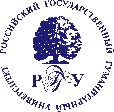 Федеральное государственное бюджетное образовательное учреждениевысшего образования«Российский государственный гуманитарный университет»(ФГБОУ ВО «РГГУ»)Аннотация дисциплины «История России»Цель дисциплины: сформировать у студентов целостное и научно-корректное представление о закономерностях и динамике исторического развития России, о важнейших событиях социально-экономической, политической и культурной жизни страны.Задачи дисциплины:- выявить основные этапы, черты и особенности экономического развития России с древнейших времен до конца ХХ века - определить особенности социальной структуры общества на различных этапах его развития;- проследить особенности политической системы России с древнейших времен и до начала XXI вв.;- проследить тенденции и факты развития культурной жизни России; - акцентировать внимание обучающихся на дискуссионных проблемах изучения истории России.В результате освоения дисциплины «История России» обучающийся должен:Знать: закономерности, основные события и особенности истории полиэтнического и поли конфессионального Российского государства, общие культурно-ценностные ориентиры и историко-культурное наследие России Уметь: осуществлять поиск, самостоятельно работать и критически анализировать источники и научную литературу по истории России; логически мыслить; вести научные дискуссии; соотносить общие исторические процессы и отдельные факты; выявлять существенные черты исторических процессов, явлений и событий.Владеть: комплексом знаний о социокультурных и конфессиональных различиях социальных групп, опираясь на знание этапов исторического развития России в контексте мировой историиАннотация дисциплины «Всеобщая история»Цель дисциплины: сформировать у студентов целостное научное представление о ходе и многомерном характере всемирно-исторического процесса, особенностях истории локальных цивилизаций и содержании общих стадий цивилизационного развития; показать необходимость комплексного анализа любых явлений общественно-политической и культурной жизни с учётом принципа историзма; способствовать развитию навыков понимания особенностей мировоззрения и культурно-поведенческих норм, характерных для людей, принадлежащих к различным культурам и цивилизациям.Задачи дисциплины: - показать масштаб проблемного поля исторической науки, включающего не только традиционную военно-политическую событийную историю, но и историю ментальностей, повседневности, религий, гендерную историю, микроисторию и т.д.;- рассмотреть основные этапы истории локальных цивилизаций и содержание основных стадий всемирно-исторического развития от древности до новейшего времени;- представить многообразие путей развития общества в истории Древнего мира, Средних веков, Нового и Новейшего времени;- изучить мировоззренческие и ценностные представления людей в различные периоды истории;- сформировать навыки комплексного анализа исторических явлений и процессов.В результате освоения дисциплины обучающийся должен:Знать: основные этапы истории локальных цивилизаций и содержание основных стадий всемирно-исторического развития от древности до новейшего времени, основные достижения мировой культуры, особенности подходов к исследованию истории ментальностей, повседневности, микроистории, религий и гендерной истории;Уметь: сопоставлять особенности различных культур и цивилизаций, выделять общее и особенное в развитии общества на разных исторических этапах и стадиях цивилизационного развития, анализировать актуальные проблемы современной цивилизации;Владеть: навыками проведения комплексного анализа исторических явлений и процессов, навыками анализа различных мнений с учётом уважения к другим культурным традициям.Аннотация дисциплины «Иностранный язык»    Целью курса иностранного языка является общекультурная подготовка студентов средствами иностранного языка, формирование у них необходимой коммуникативной языковой компетенции, а также высокого уровня социальной и профессиональной адаптации, что предполагает формирование всесторонне развитой личности, способной отвечать на вызовы современного общества и использовать знания, умения и навыки, полученные в ходе обучения.Такая профессиональная подготовка предполагает формирование у студентов способности и готовности к межкультурной коммуникации, необходимой и достаточной для использования иностранного языка в профессионально-коммуникативной, научно-исследовательской, экспертно-аналитической, редакционно-издательской и культурно-просветительской деятельности. Задачи дисциплины:развить умение письменного (чтение, письмо) и устного (говорение, аудирование) иноязычного общения;уметь собирать, обрабатывать и интерпретировать с использованием современных информационных технологий данные на  иностранном языке, необходимые для формирования суждений по соответствующим профессиональным, социальным, научным и этическим проблемам;овладеть навыками публичной речи и аргументации для ведения дискуссии; научиться анализировать тексты профессионального и социально значимого содержания, аннотировать и реферировать научную литературу;  научиться строить свое речевое и неречевое поведение в соответствии с социокультурной спецификой страны изучаемого языка;овладеть навыками письменного и устного перевода текстов профессиональной направленности.В результате освоения материала обучающийся должен:Знать: знать культуру и традиции стран изучаемого языка, основные правила фонетики, грамматики, нормы речевого этикета; правила стилистически, грамотного использования русского и иностранного языка в различных ситуациях делового и повседневного общения, в устной коммуникации. - Уметь: использовать знание русского и иностранного языков в профессиональной деятельности, межкультурной коммуникации и межличностном общении;воспринимать на слух и понимать основное содержание несложных профессионально-ориентированных текстов; детально понимать тексты, необходимые для использования в будущей профессиональной деятельности;начинать, вести/поддерживать и заканчивать диалог-расспрос, диалог-обмен мнениями и диалог- интервью/собеседование при приеме на работу, соблюдая нормы речевого этикета, при необходимости используя стратегии восстановления сбоя в процессе коммуникации (переспрос, перефразирование и др.); делать сообщения в области профессиональной тематики и выстраивать монолог; Владеть: навыками использования русского и иностранного языка в устной и письменной форме в сфере профессиональной коммуникации, в сфере межличностного и межкультурного взаимодействия.Аннотация дисциплины «Русский язык и культура речи»Цель курса — повысить общую речевую культуру студентов нефилологической специальности, развить навыки использования языковых средств при создании текстов с разными коммуникативными характеристиками.Дисциплина направлена на формирование следующих общекультурных компетенций: Владение системой норм русского литературного языка и нормами иностранного (-ых) языка (-ов); способность логически и грамматически верно строить коммуникацию, используя вербальные и невербальные средства взаимодействия (УК-4.1);Свободное восприятие, анализ и оценка устной и письменной общепрофессиональной информации на русском и иностранном (-ых) языке (-ах); демонстрирование навыков перевода с иностранного (-ых) на государственный язык, а также с государственного на иностранный (-ые) язык (-и) (УК-4.2);Использование информационно-коммуникационных технологий при поиске необходимой информации в процессе решения стандартных коммуникативных задач для достижения профессиональных целей на государственном и иностранном (-ых) языках (УК-4.3).Задачи дисциплины связаны с освоением системы понятий в рамках данного курса и развитием практических навыков анализа текстов и их создания:раскрыть многообразие стилистических возможностей русского языка; рассмотреть нормы современного русского языка;объяснить правила русского речевого этикета и невербальной коммуникации (мимика, жесты, дистанция общения);показать своеобразие современной речевой ситуации; дать общее представление о разных типах текстов и способах их продуцирования; научить находить речевые ошибки, классифицировать их и редактировать;расширить активный словарный запас студентов, познакомить с различными словарями и справочниками, отражающими взаимодействие языка и культуры.В результате изучения дисциплины студент долженЗнать: основные понятия и категории культуры речи;правила употребления единиц, относящихся ко всем языковым уровням: фонетическому, лексическому, грамматическому;коммуникативные цели, речевые стратегии, тактики и приемы;стилистические возможности русского языка в разных функциональных стилях.Уметь: продуцировать связные, правильно построенные тексты в устной и письменной форме; определять цели и задачи межличностного и межкультурного взаимодействия, а также выбирать эффективные речевые способы решения таких задач. Владеть: основами культуры речи;правилами порождения текстов в соответствии с коммуникативными задачами и условиями;навыками семантической компрессии: исключение избыточного материала, обобщение смысловых блоков, осуществление лексико-грамматических трансформаций при сохранении смысловой тождественности; Аннотация дисциплины «Безопасность жизнедеятельности»Цель дисциплины: формирование профессиональной культуры безопасности (ноксологической культуры).  Задачи:Изучить характер чрезвычайных ситуаций и их последствия для жизнедеятельности.Овладеть правовыми основами безопасности жизнедеятельности при возникновении чрезвычайных ситуаций.Подготовить студентов к осознанным действиям в чрезвычайных ситуациях, научить грамотно применять способы защиты жизни и здоровья в сложившейся критической обстановке.Сформировать навыки оказания первой помощи населению при ликвидации последствий аварий, катастроф, стихийных бедствий, а также при массовых эпидемиях.В результате освоения дисциплины обучающийся должен:Знать: последствия ЧС и способы действия в сложившейся критической ситуации.Уметь: применять профессиональные знания для минимизации негативных экологических последствий обеспечения безопасности в условиях ЧС при оказании первой помощи пострадавшим в ЧС.Владеть: практическими навыками для обеспечения личной безопасности и окружающих в ЧС.Аннотация дисциплины  «Основы российского права»Цель дисциплины: формирование у обучающихся способности, как познавательно-аналитического, так и практического использования в различных сферах деятельности знаний об основных принципах, отраслях и институтах современного российского права.Задачи: • понимать специфику и основных свойств права как социального регулятора в современном обществе;• приобретение навыков правового анализа проблем и процессов современного общества;• приобретение основных знаний о важнейших правовых отраслях и институтах современной российской системы права;• формирование у обучающихся основ правовой культуры и понимания гуманистической ценности права для толерантного восприятия социальных, этнических, конфессиональных и культурных различий;• знание своих прав и обязанностей человека и гражданина;• уметь ориентироваться в системе источников права и находить нужную правовую информацию;• применять оптимальные правовые способы решения задач в различных сферах своей деятельности;• формирование способности противодействовать проявлениям коррупционного поведения в различных сферах деятельности;• развитие способности применять правовые знания на практике и осуществлять свою профессиональную деятельность с учетом требований норм права. Знать:• специфику и основные свойства права как социального регулятора в современном обществе;• характеристику и специфику основных отраслей и институтов российской системы права;• знать права и обязанности человека и гражданина РФ;Уметь:• ориентироваться в системе источников права и находить нужную правовую информацию;• осуществлять свою профессиональную деятельность с учетом требований правовых норм;• противодействовать проявлениям коррупционного поведения в различных сферах деятельности; Владеть:• навыками правового анализа проблем и процессов современного общества для определения круга задач и оптимальных способов их решения;• основами правовой культуры и понимания гуманистической ценности права для толерантного восприятия социальных, этнических, конфессиональных и культурных различий;• навыками применения оптимальных правовых способов решения задач в различных сферах своей деятельности.Аннотация дисциплины «Философия»     Цель дисциплины:  формирование способности понимать и анализировать мировоззренческие, социально и личностно значимые философские проблемы. 	Задачи дисциплины:овладение базовыми представлениями о ключевых проблемах и основных 	исторических типах европейской философии;освоение навыков самостоятельного анализа соответствующих первоисточников;исследование различных социальных явлений с точки зрения их философского 	смысла.В результате освоения дисциплины   обучающийся должен: Знать: основные теоретико-методологические положения философииУметь: уметь формировать и аргументировано отстаивать собственную позицию по различным социальным и философским проблемамВладеть: навыками анализа и синтеза информации, связанной с проблемами межкультурного разнообразия общества в его различных контекстах: философском, социально-историческом, этическом.	Аннотация дисциплины «Экономика»   Цель дисциплины – сформировать у студентов представление об экономическом образе мышления, о предмете и методологии экономической теории и её месте в системе наук, познакомить их с общетеоретическими основами хозяйствования, научить ориентироваться в меняющихся экономических условиях.	Задачи дисциплины:рассмотреть основные направления развития экономической мысли, современные экономические теории, эволюцию представлений о предмете экономической теории;дать представление о задачах, функциях и методах экономической науки; раскрыть сущность и типы общественного воспроизводства, предпосылки компромиссного экономического выбора;изложить основы и закономерности функционирования экономических систем;познакомить студентов с понятийно-категориальным аппаратом экономической науки и  инструментами экономического анализа;сформировать у студентов знания о сущности и механизмах функционирования рынка, об основных организационно-правовых формах предпринимательской деятельности и методах  оценки результатов деятельности фирмы; дать четкое представление об основных макроэкономических показателях, инструментах государственной фискальной и денежно-кредитной  политики; сформировать целостное представление об основных тенденциях развития экономики России на современном этапе;повысить финансовую грамотность будущего специалиста.Знать: механизм достижения цели проектов с учетом имеющихся ресурсов и хозяйственных ограничений.Уметь: проектировать решение конкретной задачи проекта, выбирая оптимальный способ её решения, исходя из имеющихся ресурсных ограничений;применять экономические подходы при исследовании хозяйственных процессов.Владеть: экономическими методами управления хозяйственными проектами на всех этапах жизненного цикла.УК-10 - Способен принимать обоснованные экономические решения в разных областях жизнедеятельностиУК-10.1 - Понимает экономические законы и их проявления в различных областях жизнедеятельностиЗнать:  основные экономические категории и понятия;сущность и формы организации хозяйственной деятельности. Уметь:  ориентироваться в системе показателей результатов хозяйственной деятельности на макро- и микроуровнях. Владеть:  методами теоретического исследования экономических явлений и процессов, навыками проведения экономического анализа.УК-10.2 - Способен планировать и принимать решения в сфере личных финансовЗнать:  основные категории, связанные с принятием решений в сфере личных финансов.Уметь:  выбирать обоснованные решения в сфере личных финансов.Владеть: современными технологиями в сфере личных финансов.Аннотация дисциплины «Теория управления»Цель курса – формирование у студентов глубоких фундаментальных теоретических и практических знаний, позволяющих ускорить их профессиональную адаптацию к деятельности современных организаций и оптимизировать их работу с учетом последних достижений и передового опыта в области менеджмента.Задачи курса: ознакомить студентов с концепцией и основными понятиями менеджмента организации;усвоить    методологические основы менеджмента; рассмотреть исторические тенденция его развития; сформировать навыки анализа  организации как объекта управления; 	- обучить  способам диагностики инфраструктуры менеджмента;- сформировать навыки использования инструментов и методов  планирования;- рассмотреть особенности организационных структур на современном этапе;- обучить методам организации труда персонала;- сформировать навыки использования инструментов и методов  контроля;	- освоить способы мотивации деятельности персонала;	- сформировать навыки использования теорий лидерства, руководства, власти;	- развить навыки информационного обеспечения менеджмента;- освоить технологии построения эффективных коммуникаций.В результате освоения дисциплины (модуля) обучающийся должен:Знать:основные теорий мотивации, лидерства и власти;принципы организации групповой работы и формирования коллектива Уметь: применять на практике навыками использования основных теорий мотивации, лидерства и власти для решения стратегических и оперативных управленческих задач,организовывать групповую работу на основе знания процессов групповой динамики и принципов формирования коллективаВладеть:навыками использования основных теорий мотивации, лидерства и власти практическими навыками организации групповой работы на основе знания процессов групповой динамики и принципов формирования коллективаАннотация дисциплины «Власть и общество»         Цель дисциплины: ознакомить студентов с историческим опытом взаимодействия власти и общества, вооружить их знаниями о содержании этого взаимодействия, актуальных проблемах современной власти и общества в России, условиях и факторах определяющих взаимоотношения между ними.          Задачи: изучение истории и теоретических основ системы взаимодействия государственных органов и общества в России; углубление знаний о содержании взаимоотношений государственной власти и общества в Российской Федерации; определение механизмов формирования гражданского общества и его отношений с государственными органами; определение путей развития демократии и избирательной системы в России.В результате освоения дисциплины обучающийся должен:         Знать базовые ценности мировой культуры и проявлять готовность опираться на них в своей профессиональной деятельности; исторические аспекты и теоретические основы взаимодействия власти и общества в России; основные концепции, признаки, структуру и функции государственной власти; политические институты современной России, особенности их функционирования.         Уметь самостоятельно анализировать проблемы взаимодействия государства и гражданского общества в Российской Федерации; оценивать перспективы развития гражданского общества в России.          Владеть способностью к восприятию и обобщению информации, постановке цели и выбору путей ее реализации; способностью эффективно участвовать в групповой работе на основе знания процессов групповой динамики и принципов формирования команды; навыками анализа базовых технологий формирования общественного мнения.Аннотация дисциплины «Социология»Цель дисциплины: подготовить специалиста, обладающего знаниями об обществе как о целостной реальности в контексте анализа феноменов общественного сознания, основных практик жизнедеятельности и конкретных условий его функционирования.  Задачи дисциплины: помочь студентам изучить основные категории социологического знания и усвоить основные социологические теории; получить знания о социальной структуре современного российского общества; развить умение использовать социологические подходы при анализе актуальных социальных проблем; освоить навыки организации и проведения социологического исследования.В результате освоения дисциплины обучающийся должен:Знать: основные источники и литературу по социологии. Уметь: ориентироваться в проблемном поле российского общества.Владеть: навыками участия в коллективных проектах.По дисциплине предусмотрена промежуточная аттестация в форме зачета. Аннотация дисциплины «Политология»    Цель дисциплины – освоение базовых знаний в области политической науки для подготовки к изучению блока профессиональных и специальных дисциплин, связанных с теорией и практикой государственного и муниципального управления.Задачи:– показать место и роль политической науки в системе современного социально-гуманитарного знания;– раскрыть логику построения политической науки и использования ее категориально-понятийного аппарата;– рассмотреть основные парадигмы современной политологии;– проанализировать субстанциональные свойства политики и ее взаимоотношения с другими сферами социальной действительности;– выявить особенности постановки проблемы власти в современных политических теориях;– определить специфику анализа стратификационных, институциональных и неинституциональных основ политики;– обосновать принципы исследования политических систем, политических режимов, политических процессов.В результате освоения дисциплины обучающийся должен:Знать: основные термины, связанные с социальными, этническими, конфессиональными и культурными факторами политического процесса;понятийно-категориальный аппарат и логику построения политических теорий, основные парадигмы и направления теоретического анализа политики, основы теории мотивации, лидерства и политической власти.Уметь: толерантно воспринимать социальные, этнические, конфессиональные и культурные различия;использовать теоретические представления и концепции для приобретения новых знаний применительно к сфере профессиональной деятельности в условиях изменяющейся социально-политической реальности.Владеть: первичными навыками определения и анализа социальных, этнических, конфессиональных и культурных факторов политического процесса;навыками осмысления процессов и явлений, происходящих в политической сфере, которые связаны с пониманием возможностей решения стратегических и оперативных управленческих задач, а также организации групповой работы при выполнении профессиональных функций в социально-политической сфере.Аннотация дисциплины «Демография»    Цель дисциплины: обобщение и углубление систематических знаний и представлений студентов о закономерностях и тенденциях, теориях и концепциях, о современных проблемах, составляющих основу демографии как науки.Задачи дисциплины:  - познакомить студентов с историей становления демографии как науки, ее методологией и структурой, с источниками демографической информации;- дать студентам научное представление о динамике половозрастной, семейно-брачной и миграционной структур населения, об основных демографических процессах воспроизводства населения, особенностях современной демографической ситуации в мире и Российской Федерации;- раскрыть биопсихологические, экономические и этнокультурные аспекты воспроизводства населения, особенности демографического прогнозирования и демографической политики;- выработать навыки самостоятельного изучения демографических проблем и умения применять полученные знания в будущей профессиональной деятельности.В результате освоения учебной дисциплины "Демография" студент должен:знать• основы демографии как науки;• состояние современной демографической ситуации в мире и Российской Федерации;• проблемы воспроизводства населения и демографической политики;• социальные, этнические, конфессиональные и культурные различия.уметь• анализировать демографическую информацию;• ориентироваться в научных демографических концепциях и проблемах;• оценивать демографическую ситуацию в мире и Российской Федерации;• работать в коллективе, толерантно воспринимая социальные, этнические, конфессиональные и культурные различия.владеть:• основными методами, способами и средствами получения, хранения и переработки информации;• навыками работы с демографической информацией в глобальных компьютерных сетях;• способностью работать в коллективе.Аннотация дисциплины «Психология»      Цель дисциплины - формирование у студентов представлений об основных категориях общей психологии, закономерностях психического отражения, ознакомления студентов с наиболее известными психологическими теориями и освоение студентами знаний о закономерностях воспитания, обучения и развития ребенка и подростка.Задачи дисциплины: 1.	Дать студентам общие сведения о психологии, ее разделах как научной дисциплины, о месте психологии в системе гуманитарного знания.2.	Рассмотреть основные формы психического отражения, их развития в онтогенезе и филогенезе.3.	Ознакомить студентов с общими закономерностями психического отражения.4.	Дать студентам сведения об основных психологических концепциях.5.	Рассмотреть историю становления знаний об общих закономерностях развития, обучения и воспитания ребенка и подростка.6.	Дать студентам сведения о методах оптимизации общения и некоторых простых особах психологической коррекции.По окончании курса студенты должны:•	сформировать систему знаний и представлений об основных разделах психологической науки и их связи с другими областями гуманитарного знания;•	знать основные категории общей психологии и педагогики и их взаимоотношение;•	иметь представление об основных закономерностях функционирования психики человека;•	владеть системой знаний о развитии, обучении и воспитании ребенка и подростка;•	уметь пользоваться социальными методиками, позволяющими оценить уровень развития основных психологических функций;•	овладеть навыками самостоятельной работы с психологической и педагогической литературой.Аннотация дисциплины «Риторика»    Цель дисциплины - ознакомление студентов с важнейшими теоретическими положениями, в частности, с вопросами теории и практики построения аргументативного процесса; с орфоэпическими нормами современного русского литературного языка; с особенностями речевого поведения и правилами речевого этикета.Задачи дисциплины:  - углубить теоретические знания студентов об особенностях современного русского языка как средства коммуникации, об основных речевых жанрах и ораторике, как способе воздействия на чувства и сознание аудитории;- охарактеризовать принципы дифференциации публичной речи по способу выражения мысли и способу продуцирования текстов (устных и письменных), также коммуникативные возможности сети Интернет (в аспекте культуры речевого общения);- сформировать представления о структуре аргументативного процесса и логических законов аргументации;- ознакомить с произносительными нормами русского литературного языка и техникой речи.В результате освоения дисциплины (модуля) обучающийся должен:Знать- принципы письменной коммуникации на русском языке для решения задач межличностного взаимодействия;          -  современные формы ведения деловой переписки и коммуникации.Уметь           - использовать русский и иностранный языки для реализации задач профессиональной деятельности ;          - вести переговоры, совещания, осуществлять деловую переписку и поддерживать электронные коммуникации .Владеть          -  навыками устной и письменной коммуникации на русском и иностранном языках на практике;          -  навыками делового общения и ведения переговоров, совещаний, а также навыками публичных выступлений.Аннотация дисциплины «Математика»     Цель дисциплины: подготовка обучающихся к использованию в своей практической деятельности возможностей вычислительной техники, современных математических методов; умению выбирать наиболее подходящий математический инструментарий; умению не только принимать решения, но и обосновывать их правильность и оптимальность. Задачи:изучение основ математического аппарата;выработка навыков решения типовых математических задач; развитие логического и алгоритмического мышления, умение строго излагать свои       мысли; выработка навыков математического исследования теоретических и практических       задач управления и теории систем;сформировать умение выбирать математический инструментарий для построения        моделей экономических процессов, анализировать результаты расчетов        и обосновывать полученные выводы. В результате освоения дисциплины обучающийся должен:Знать:- основы математических методов в объеме, необходимом для решения задач    управления; Уметь:- решать типовые математические задачи, а также применять полученные знания к  исследованию прикладных задач экономики и управления;Владеть: навыками применения современного математического инструментария для решения задач управления; методикой построения, анализа и применения математических моделей для оценки состояния и прогноза развития экономических явлений и процессов управления.Аннотация дисциплины «Основы информационных технологий в управлении»Цель дисциплины – подготовить специалистов, обладающих знаниями в сфере информационно-коммуникационных технологий и корпоративных информационно-аналитических систем, необходимых квалифицированным менеджерам при принятии решений на различных уровнях государственного и муниципального управления.Задачи:изучение методов и программных средств обработки деловой информации с применением информационно-коммуникационных технологий; изучение методов обеспечения информационной безопасности при работе с автоматизированными информационными системами и электронными документами в корпоративных и межведомственных компьютерных сетях;развитие умений применять различные формы коммуникаций на основе компьютерных сетей и автоматизированных приложений при совместной работе с информационными ресурсами и распределенной обработке данных;формирование навыков работы со специализированными компьютерными программами и корпоративными информационными системами при решении задач профессиональной деятельности и взаимодействии со службами информационных технологий.В результате освоения дисциплины обучающийся должен:Знать: - основную терминологию, связанную с управление информацией и информационными ресурсами в единой информационной среде;- информационные и коммуникационные технологии, используемые в процессе жизненного цикла информации;- методы и программные средства обработки деловой информации;- методы и программные средства реализации различных форм коммуникаций при решении задач управления;- методы и модели реализации единого информационного пространства организации. Уметь: - обрабатывать деловую информацию различных форм представления соответствующими программными средствами;- применять адекватные методы и средства взаимодействия на основе информационно-коммуникационных технологий для решения управленческих задач;- применять функциональные модули корпоративных информационных систем для решения задач управления;- применять методы описания информационных потоков с целью их оптимизации.Владеть: - навыками применения программно-технических средств для различных форм коммуникаций при реализации функций и задач управления;- навыками работы с информационными ресурсами в процессе их жизненного цикла;- методами и средствами защиты документированной информации при использовании информационно-коммуникационных технологий.Аннотация дисциплины «Информационный менеджмент в государственном имуниципальном управлении»     Цель дисциплины – изучение методики и приобретение практических навыков работы с различными видами информации, используемой в процессе управления и моделирования различных аспектов функционирования государственных, общественных и коммерческих структур, а также соответствующих информационных систем. Задачи дисциплины:ознакомление с основными понятиями современной теории управления с точки зрения возможности моделирования управленческой деятельности и ее информационного обеспечения;изучение полного цикла управленческой деятельности и ее моделирования;ознакомление с формальным аппаратом анализа моделей управленческой деятельности;выработка практических навыков построения и анализа моделей управленческой деятельности и ее информационного обеспечения, а также их приложений в условиях рыночной экономики.Аннотация дисциплины «Статистика»     Цель изучения дисциплины состоит в подготовке бакалавра, способного на основе полученных статистических знаний осуществлять научно обоснованное наблюдение и обработку массовой информации, а также рассчитывать обобщающие показатели, необходимые для эффективного функционирования государственных и муниципальных органов управления при оценке социальной, экономической и иной деятельности, включая общественно-политические, коммерческие и некоммерческие учреждения и организации. К основным задачам, решаемым в процессе изучения дисциплины «Статистика», относятся следующие: - теоретическое освоение современной методологии и основных методов статистического наблюдения и статистического исследования процессов и явлений, имеющих массовый характер;- приобретение знаний обобщающего характера об основных статистических показателях и их значении в анализе проблем управления, в частности, государственного и муниципального уровней;- умение самостоятельно использовать основные методы сбора первичной информации, ее обработки и выявления обобщающих статистических показателей, а также умение правильно их интерпретировать; - приобретение навыков в области практического применения статистических методов расчета основных показателей с учетом экономических, рыночных, демографических и других факторов.Знать: - теоретические основы статистического количественного анализа, основы статистического исследования обобщающих показателей, как научно организованную обработку материалов статистического наблюдения;- методологию сбора первичной статистической информации, а также методы ее начальной обработки;- основные характеристики и методы исследования выборочной статистики;- основные характеристики абсолютных и относительных статистических обобщающих показателей.Уметь:- осуществлять проверку первичного статистического материала на полноту, достоверность, однородность и другие категории качества получаемых в результате наблюдения данных;- проводить статистическую сводку в виде группировки, построения таблиц вариационных рядов, графиков с использованием стандартных методов статистической обработки данных наблюдения;- самостоятельно рассчитывать обобщенные статистические показатели, правильно их интерпретировать.Владеть:- теоретическими и практическими навыками сбора статистических данных, связанных с деятельностью органов государственной власти, субъектов местного самоуправления, государственных и муниципальных предприятий и учреждений, коммерческих и некоммерческих организаций;- основными навыками количественной оценки и интерпретации обобщенных статистических показателей, а также моделирования развития конкретных ситуаций исследуемого явления.Аннотация дисциплины «Государственные и муниципальные финансы»     Цель дисциплины состоит в формировании у студентов целостной системы знаний о теории и организации государственных и муниципальных финансов. Задачи дисциплины:сформировать базовые знания о финансах государственного сектора;овладеть понятийным аппаратом, описывающим принципы организации, структуру и взаимосвязь элементов государственных и муниципальных финансов;научить студентов собирать, обрабатывать и анализировать данные о государственных и муниципальных финансах.В результате освоения дисциплины обучающийся должен демонстрировать следующие результаты образования:Знать: содержание государственных и муниципальных финансов, их место в финансовой системе;основы управления государственными и муниципальными финансами, инструменты управления государственным и муниципальным долгом;современные тенденции развития государственных и муниципальных финансов в Российской Федерации, подходы к оценке эффективности их организации.Уметь:- анализировать и интерпретировать отечественную и зарубежную статистику о финансовой деятельности государства, выявлять тенденции изменения показателей этой деятельности; Аннотация дисциплины «Налоги и налогообложение»Цель дисциплины состоит в подготовке специалиста, умеющего теоретически обосновывать развитие теории налогообложения, становление современной налоговой системы Российской Федерации и  направления налоговой политики государства. Задачи дисциплины:раскрыть теоретические основы налогообложения;рассмотреть структуру налоговой системы Российской Федерации;усвоить экономическую сущность наиболее важных в финансовой политике государства налогов;изучить содержание основных нормативных документов в сфере налогообложения;знать основные этапы развития налогообложения, виды налогов.В результате  изучения данной дисциплины студенты должны: Знать:строение налоговой системы Российской Федерации, содержание основных видов налогов, а также порядок их расчета и уплаты;Уметь:анализировать показатели деятельности организации для расчета налоговых платежей;Владеть:всесторонними знаниями в области теории налогов и налогообложения.Аннотация дисциплины «Теория государственного управления»Цель дисциплины - формирование у обучающихся знаний о научных основах современного государственного управления, умений и навыков их использования в решении профессиональных практических задач.Задачами освоения дисциплины для обучающихся являются: Формирование представлений о развитии государственного управления как самостоятельного комплекса научных знаний. Овладение базовым понятийным и методологическим аппаратом теории государственного управления.Ознакомление с современными научными подходами в области организации и функционирования системы государственного и муниципального управления. Формирование базовых знаний о направлениях и технологиях повышения результативности и эффективности деятельности органов власти Овладение навыками поиска, обработки и анализа информации, необходимой для подготовки и обоснования управленческих решений, а также анализа проблем в области государственного управления и подготовки предложений по их решению.В результате освоения учебной дисциплины студент должен:Знать:актуальные проблемы, современные вызовы, тенденции развития системы государственного и муниципального управления;организационные и функциональные основы деятельности органов государственного и муниципального управления;технологии оценки их деятельности (в т.ч. с точки зрения достижения «социального эффекта»);современные концепции и теории государственного управления;взаимосвязь науки государственного и муниципального управления с другими науками гуманитарного цикла, в т.ч. с менеджментом.Уметь: анализировать административные процессы,  условия  деятельности органов власти, выявлять факторы, влияющие на принятие организационно-управленческих решений;анализировать современные методологические подходы теории государственного управления.Владеть:навыками анализа источников информации, отражающих зарубежный и отечественный опыт принятия и реализации организационно- управленческих решений;навыками применения современных технологий, методов и инструментов, необходимых для осуществления исполнительно-распорядительной деятельности в органах власти, в том числе в процессе принятия и реализации управленческих решений;навыками применения положений теории государственного управления в решении стратегических и оперативных управленческих задач; навыками организации командной работыАннотация дисциплины «История государственного управления»     Цель дисциплины: изучить методы управления государством с древнейших времен и до настоящего времени; ознакомить студентов с основными проблемами истории российской государственности в контексте мировых процессов развития управленческих структур; подготовить их к использованию существующего исторического опыта при решении практических задач государственного строительства в Российской Федерации.         Задачи: раскрытие основных особенностей организации государственного управления в России со времени возникновения государства и до наших дней; рассмотрение форм и способов реализации управленческой функции государства в различные периоды истории страны.          Дисциплина направлена на формирование следующих компетенций:
ПК-3.1 – Понимание и анализ направления и тенденции развития системы государственного и муниципального управления.         В результате освоения дисциплины обучающийся должен:Знать основную литературу и источники по курсу;теоретические аспекты изучения истории государственного управления в России;основные этапы и особенности истории государственного управления в России;систему высших, центральных и местных государственных органов в различные периоды истории нашей страны.Уметь самостоятельно анализировать основные проблемы государственного управления в России;выявлять взаимосвязь реформ в области управления с политическим и экономическим развитием страны; связывать современные проблемы государственного управления с историческими корнями и особенностями государственного управления в России.Владеть навыками целостного подхода к изучению исторического опыта государственного строительства для принятия управленческих решений.Аннотация дисциплины «Государственная и муниципальная служба»      Цель учебной дисциплины – изучение научных, правовых и организационных основ государственной и муниципальной службы. Формирование у студентов интереса и готовности к поступлению на государственную гражданскую службу или на муниципальную службу.Задачи учебной дисциплины:1. Изучение правовых основ управления государственной и муниципальной службой в Российской Федерации;2. Анализ организационной структуры системы управления государственной гражданской и муниципальной службой на федеральном и субфедеральном уровнях;3. Формирование у выпускников системы знаний о требованиях, предъявляемых к политическим, профессиональным и нравственным качествам государственных гражданских и муниципальных служащих.4. Овладение на этой основе современными технологиями формирования и продвижения имиджа государственной и муниципальной службы, базовыми технологиями формирования общественного мнения».В результате освоения дисциплины выпускник должен:Знать: научные, правовые и организационные основы государственной и муниципальной службы в Российской Федерации; Уметь: оценивать политические, профессиональные и нравственные качества кандидатов в процессе подбора, отбора и аттестации государственных и муниципальных служащих;Владеть: методикой продвижения имиджа государственной и муниципальной службы, базовыми технологиями формирования общественного мнения, вопросами, связанными с деятельностью лиц на должностях государственной и муниципальной службы.Аннотация дисциплины «Связи с общественностью в органах власти»    Целью дисциплины является формирование у обучающихся знаний о специфике работы в структурах пресс-служб органов исполнительной власти различного уровня; овладение механизмом эффективного коммуникационного аудита информационной деятельности государственных структур различного уровня. Задачи дисциплины  заключаются в умении выстраивания отношений органов власти федерального и регионального уровня с гражданами, общественными объединениями и иными структурами гражданского общества.         Дисциплина направлена на формирование следующих компетенций:ОПК-7.2 - Умеет обеспечивать взаимодействие органов власти с институтами гражданского общества и средствами массовой информации          В результате освоения дисциплины обучающийся должен:	         Знать историю развития связей с общественностью в сфере государственного управления.          Уметь самостоятельно анализировать природу и специфику связей с общественностью в политике; ситуацию в области реализации государственной информационной политики как внутри страны, так и на международной арене.         Владеть навыками научного анализа проблем современного гражданского общества.Аннотация дисциплины «Деловые и политические коммуникации в системегосударственного и муниципального управления»    Цель дисциплины: ознакомление студентов с назначением, основными понятиями, формами и методами деловых и политических коммуникаций в системе государственного и муниципального управления. Задачи: ознакомление с  теоретическими основами информации и коммуникации; раскрытие форм и содержания деловых коммуникаций и особенностей их применения в системе государственного и муниципального управления; раскрытие форм и содержания политических коммуникаций и особенностей их применения в системе государственного и муниципального управления; освоение методики анализа политических текстов, используемых в системе государственного и муниципального управления Российской Федерации.В результате освоения дисциплины обучающийся должен:Знать: понятие и функции коммуникации; понятия «информация» и «сообщение»; SMCR-модель сообщения; понятие, основные  формы и стили  деловых коммуникаций; функции коммуникации в системе государственного и муниципального управления; понятия политической коммуникации и политического текста; основные типы политических текстов; основные формы, стили и психотехнические приемы  межличностных, групповых и организационных коммуникаций. Уметь: выбирать формы делового общения в зависимости от их целей; осуществлять деловое общение и публичные выступления; вести переговоры и совещания; осуществлять деловую переписку; осуществлять эффективные межличностные, групповые и организационные коммуникации в системе государственного и муниципального управления.Владеть: терминологией в сфере деловой и политической коммуникации; навыками поиска и работы с источниками политических текстов в системе государственного и муниципального управления; приемами анализа содержания и условий передачи информационного сообщения на основе SMCR-модели; методикой формально-структурного, содержательного и  стилистического анализа политических текстов.Аннотация дисциплины «Теория организации»   Целью дисциплины «Теория организации» является подготовка выпускника, имеющего глубокие фундаментальные теоретические и практические знания, позволяющие ускорить его профессиональную адаптацию к реалиям работы современных организаций и научить оптимизировать их деятельность с учётом последних достижений и передового опыта в области управления организационными системами.Задачи дисциплины:дать целостное, законченное представление о видах, свойствах и методах управления организационными системами;  познакомить студентов с развитием теории организации, ее местом в ряду теорий управления организационными системами, видами организационных структур и их особенностями, фундаментальными свойствами организации, как системы, и способами учета и использования этих свойств в процессе функционирования организации;дать представление о новых подходах к управлению – «умном управлении», цифровой экономике, и методах их внедрения на практике;дать представление о конструировании механизмов управления, их преимуществах по сравнению с классическими методами принятия решения, научить использовать механизмы управления при разработке системы управления организацией;подготовить специалистов-профессионалов, свободно и легко ориентирующихся в современном мире, способных на основе полученных знаний творчески, оперативно, обоснованно и с максимальной эффективностью принимать решения по вопросам дальнейшего развития современных предприятий, разрабатывать и реализовывать на практике стратегические и текущие планы, увязывать их с основными управленческими процессами внутри организации, осуществлять постоянный мониторинг за изменениями, происходящими в её внутренней и внешней средах, и в соответствии с ними вносить необходимые коррективы в комплекс мероприятий по реализации стратегий.Знать: Основные законы и принципы теории организации; Эволюцию теории организации и ее место в ряду теорий организационного управления; Основы методологии организационного управления;Основные организационные структуры, их плюсы, минусы и особенности функционирования;Основные теории мотивации, лидерства и власти; Методы решения стратегических и оперативных управленческих задач; Процессы групповой динамики и принципы формирования команды.Уметь: Анализировать организационные системы с точки зрения теории организации; Осуществлять мониторинг изменений, происходящими во внутренней и внешней средах организации для принятия своевременных мер.Прогнозировать реакцию организационной системы на внешние или внутренние воздействия;Решать стратегические и оперативные управленческие задачи;Организовывать групповую работу;Проводить аудит человеческих ресурсов.Владеть:Культурой организационного управления;Методами и инструментами анализа организации и оптимизации ее функционирования;Комплексными технологиями управления организацией и повышения ее эффективности;Навыками использования основных теорий мотивации;Методами диагностики организационной культуры.Аннотация дисциплины «Организация закупок для государственных и муниципальных нужд»     Дисциплина (модуль) «Организация закупок для государственных и муниципальных нужд» реализуется на Факультете управления кафедрой государственного и муниципального управления.Цель и задачи дисциплины Целью изучения данной дисциплины является формирование у бакалавров и будущих менеджеров теоретической базы знаний в сфере управления государственными и муниципальными закупками с возможностью ее практического применения посредством комплексного анализа понятийного аппарата в сфере закупок, определения организационных основ формирования и функционирования системы закупок.Задачи дисциплины:1 Формирование у студентов представления о том, что представляет собой государственный контракт как многогранное явление современной действительности.2 Формирование у студентов представлений об основах системы закупок в сфере государственного и муниципального регулирования экономики; знаний об основных направлениях государственного регулирования государственных и муниципальных закупок.3 Развитие у студентов потребности в противодействии коррупции в сфере государственных и муниципальных закупок.Знать: основы теории управления госзакупок;Уметь: использовать в профессиональной деятельности технологии управления закупками для государственных и муниципальных нужд;Владеть: технологии управления закупками. Аннотация дисциплины «Конституционное право»     Цель освоения учебной дисциплины: способствовать профессиональному становлению студента-юриста, а также  изучению конституционного законодательства и правоприменительной практики в конституционном праве. Изучение курса предполагает глубокое освоение студентами конституционного права как важнейшей отрасли российского законодательства, выработка умений вести анализ правовых явлений в различных конституционных процессах, получение студентами правовые знания необходимых им при рассмотрении конституционно-правовых явлений, обеспечение методикой поиска и анализа правовых актов и выработку навыков правильного их применения в конкретных жизненных ситуациях.Задачи дисциплиныизучение теоретических и методологических основ конституционного права;исследование этапов развития и трансформации конституционно- правовой науки на разных исторических этапах;исследование вопросов возникновения и развития науки конституционного права в России;понимание особенностей формирования направлений научных исследований публично-правовых проблем связанных с реализацией властеотношений в системе человек-общество-государство в современной России, взаимосвязи и взаимозависимости важнейших институтов конституционного права, правоустановительной и правоприменительной деятельности субъектов конституционно-правовых отношений, органов законодательной, исполнительной и судебной власти. В результате освоения дисциплины обучающийся должны знать:основные принципы основ конституционного строя;организацию и деятельность системы государственных органов и органов местного самоуправления;закономерности правового статуса человека и гражданина в Российской Федерации;основы Российского суверенитета и принципы непосредственного волеизъявления народа;принципы и содержание российского федерализма;особенности и характерные черты российского института президентства;принципы функционирования Федерального Собрания Российской Федерации и характерные черты законодательного процесса;правовой статус и особенности функционирования института исполнительной власти в России;принципы организации судебной власти;порядок пересмотра и внесения поправок в Конституцию Российской Федерации.должны уметь:самостоятельно анализировать современные конституционные проблемы; правильно применять в процессе обучения, а затем и в практической деятельности положения о праве, обществе и государстве; оценивать и характеризовать явления социальной действительности с конституционной точки зрения;юридически грамотно излагать теоретические знания, вести дискуссию, обосновывать свою точку зрения по изучаемому вопросу; использовать полученные знания для теоретической работы в дальнейшей своей специализации и практическому воплощению фундаментальных идей современной конституционной демократии, теории разделения властей, концепций правового государства и гражданского общества, политического многообразия и идеологического плюрализма, принципов федерализма, конституционных гарантий прав человека и гражданина, конституционных принципов судебной власти и местного самоуправления.должен владеть:юридической терминологией; навыками работы с правовыми актами; навыками анализа различных правовых явлений, юридических фактов, правовых норм и правовых отношений, являющихся объектами конституционно-правовых отношений. Аннотация дисциплины «Административное право»       Целью освоения учебной дисциплины«Административное право» является получение знаний о государственном управлении, правовом статусе субъектов административных правоотношений, формах и методах деятельности органов исполнительной власти. Значительное внимание уделяется сущности и содержанию административного процесса, ответственности по административному праву, защите прав и законных интересов участников управленческих отношений.Задачи:- усвоение основных категорий и понятий, применяемых в административном законодательстве;- изучение нормативных правовых актов, регулирующих общественные отношения в сфере государственного управления;- приобретение знаний о системе, структуре, статусе органов исполнительной власти, понимание их роли в государственном управлении;- обучение навыкам правоприменительной, в том числе юрисдикционной деятельности.знать:- основные   тенденции   развития государственного управления;- сущность и содержание основных категорий,  понятий и институтов, используемых в административном праве;- положения правовых актов, регулирующих общественные отношения в сфере государственного управления;- сущность и содержание правовых статусов субъектов административных правоотношений;- особенности административно-правового положения граждан РФ, иностранных граждан, общественных объединений и функционирования системы органов исполнительной власти;- роль, функции и задачи современного государственного служащего; - правовые и нравственно-этические нормы в сфере профессиональной деятельности государственного служащего; - основные принципы организации делопроизводства и документооборота в органах государственной власти;- особенности административной ответственности;- основные административные процессы и принципы их регламентации; - основное содержание стратегии государства в социально-культурной, административно-политической сферах, в сфере хозяйственной деятельности;уметь:- ориентироваться в административно-правовом пространстве;- анализировать юридические факты и возникающие в связи с ними правовые отношения;  - анализировать и правильно применять правовые нормы, принимать решения и совершать юридические действия в точном соответствии с законом;- использовать и составлять нормативные правовые и иные правовые документы, относящиеся к будущей профессиональной деятельности; - формулировать выводы и заключения и аргументировать их, видеть перспективу административно-правовых отношений и грамотно ее оценивать;владеть:- юридической терминологией; - навыками работы с правовыми актами; - навыками анализа различных правовых явлений, юридических фактов, правовых норм и правовых отношений;- навыками квалификации административных деяний, в том числе деяний, подпадающих под административные правонарушения;- навыками составления проектов нормативных правовых актов и актов правоприменения.Аннотация дисциплины «Земельное право»Цель учебной дисциплины: получение и освоение студентами знаний о месте и роли права в регулировании общественных отношений в области охраны и использования земель в Российской Федерации (земельных отношений), принципиальных направлениях, характеризующих основные тенденции развития земельного права РФ, а также о нормах земельного законодательства, необходимых для осуществления правотворческой и правоприменительной деятельности в сфере охраны и использования земель.Основные задачи учебной дисциплины:- изучение общих подходов и закономерностей правового регулирования земельных отношений в Российской Федерации;- анализ законодательной и нормативной базы, регулирующей в современной России земельные отношения;- изучение и уяснение структуры земельных отношений, особенностей объектов и субъектов земельных отношений;- изучение и уяснение содержания и особенностей правового режима отдельных категорий земель по законодательству РФ; - изучение практики применения земельного законодательства судами общей юрисдикции и арбитражными судами;- выработка у студентов навыков свободного оперирования юридическими понятиями и категориями в области земельного права;- приобретение студентами навыков разрешения юридических задач и коллизий в области охраны и использования земель, защиты земельных прав граждан.В результате освоения дисциплины обучающийся должен:Знать законодательство Российской Федерации, в том числе Конституцию Российской Федерации, федеральные конституционные законы и федеральные законы, а также общепризнанные принципы, нормы международного права и международные договоры Российской Федерации в области охраны и рационального использования земельных ресурсов; приемы, методы и средства обеспечения соблюдения земельного законодательства Российской Федерации субъектами права;Уметь использовать на практике приемы, методы и средства обеспечения соблюдения земельного законодательства Российской Федерации субъектами права; применять на практике нормативные правовые акты, регулирующие отношения по охране и использованию земель в Российской Федерации, реализовывать нормы материального и процессуального права в указанной области.Владеть навыками использования приемов, методов и средств, обеспечивающих соблюдение земельного законодательства Российской Федерации субъектами права; навыками применения нормативных правовых актов, регулирующих отношения по охране и использованию земель в Российской Федерации, реализации норм материального и процессуального права в указанной области.   Аннотация дисциплины «Управление государственным и муниципальным имуществом»     Цель дисциплины: дать студентам теоретические знания и практические навыки в управлении муниципальной собственностью. При изучении дисциплины особое внимание уделяется вопросам повышения эффективности использования муниципального имущества, что позволит обеспечить муниципальным образованиям самостоятельность и самодостаточность.          Задачи: раскрытие сущности и содержания муниципального имущества, выявление его особенностей и отличительных признаков; определение роли муниципальной и немуниципальной собственности в социально-экономическом развитии территорий и решении вопросов местного значения.Знать основные понятия учебной дисциплины; правовые основы формирования муниципальной собственности; состав и структуру муниципальной собственности;  имущественные права муниципальных образований;  порядок перераспределения имущества между государством и муниципальными образованиями;  порядок разграничения имущества между муниципальными образованиями, а также порядок разграничения имущественных обязательств;           Уметь описывать систему управления муниципальной недвижимостью; управление имуществом муниципальной казны, местным бюджетом; управление земельными ресурсами муниципального образования, бюджетный процесс в муниципальных образованиях.               Владеть способностью оценивать экономические, социальные, политические условия и последствия (результаты) осуществления государственных и муниципальных программ, навыками оценки последствий принятия решений по вопросам, связанным с управлением муниципальным имуществом. Аннотация дисциплины «Физическая культура и спорт»Цель дисциплины: формирование всесторонне развитой личности и способности направленного использования разнообразных средств и методов физической культуры, спорта и туризма для сохранения и укрепления здоровья, психофизической готовности студента к будущей профессии.	Задачи дисциплины:изучить основные аспекты научно-биологических и практических основ физической культуры и здорового образа жизни;овладеть системой практических умений и навыков, обеспечивающих сохранение и укрепление здоровья, психической подготовленности, развитие и совершенствование психофизических способностей, качеств и свойств личности, самоопределение в физической культуре и спорте;способствовать укреплению здоровья, улучшению физического и психического состояния, коррекции телосложения. Результатом решения этой задачи должно стать улучшение физического развития студентов.понять   социальную значимость физической культуры и её роль в развитии личности и подготовке к профессиональной деятельности;способствовать приобретению личного опыта повышения двигательных и функциональных возможностей, обеспечение общей физической подготовленности к будущей профессии и быту;формирование мотивационно-ценностного отношения к физической культуре, установки на здоровый образ жизни, физическое совершенствование и самовоспитание, привычки к регулярным занятиям физическими упражнениями и спортом;создание основы для творческого и методически обоснованного использования физкультурно-спортивной деятельности в целях последующих жизненных и профессиональных достижений.знать:роль физической культуры в развитии человека и подготовке специалиста;сущность физической культуры в общекультурной и профессиональной подготовке студентов;социально-биологические основы физической культуры и спорта;основы здорового образа жизни студента;особенности использования средств и методов физической культуры для оптимизации работоспособности;общую физическую и специальную подготовку студентов в системе физического воспитания уметь:индивидуально выбирать вид спорта или систему физических упражнений для своего физического совершенствования;применять на практике профессионально-прикладную физическую подготовку студентов владеть:личным опытом использования физкультурно-спортивной деятельности для повышения своих функциональных и двигательных возможностей, для достижения личных жизненных и профессиональных целей;системой практических умений и навыков, обеспечивающих сохранение и укрепление здоровья, развитие и совершенствование психофизических способностей и качеств (с выполнением установленных нормативов по общей физической и спортивно-технической подготовке);методиками самостоятельных занятий и самоконтроля над состоянием своего организма.Аннотация дисциплины «Система государственного и муниципального управления»Цель дисциплины: дать  будущему специалисту в области государственного муниципального управления знания по  управленческим, общественно-политическим, социально-экономическим  и правовым основам государственного и муниципального управления, на основе которых он сможет обоснованно принимать управленческие решения на всех уровнях государственной и муниципальной власти.          Задачи: изучение и анализ основных научных школ, изучающих государственное и муниципальное и муниципальное управление; изучение организационных основ государственного и муниципального управления; рассмотрение основных направлений деятельности органов государственного и муниципального управления РФ; выявление актуальных проблем взаимоотношений между федеральным центром, регионами и органами местного самоуправления.Знать основные научные школы, изучающие государственное и муниципальное управление; нормативную базу организации государственного и муниципального управления в Российской Федерации; систему органов государственного управления в Российской Федерации; опыт становления и состав органов местного самоуправления; организационную структуру местной администрации.Уметь анализировать нормативно-правовые и организационные основы государственного управления;использовать на практике изученные методы исследования в области государственного и муниципального управления;          Владеть   информацией об основах устройства системы государственного и муниципального управления в России;навыками анализа политической и управленческой информации.Аннотация дисциплины «Математическое моделирование социально-экономических процессов»Цель дисциплины –подготовить специалистов, обладающих знаниями достижений классической и современной математики, необходимых квалифицированным  управленцам.Задачи дисциплины:- обеспечить уровень математической грамотности студентов, достаточный для формирования навыков математической постановки и решения классических оптимизационных  задач управления, моделирования процессов управления;- научить студентов применять основные понятия и методы высшей математики для расчета различных количественных характеристик в задачах теории управления;- сформировать у студентов навыки  использования усвоенных математических понятий и методов анализа для выработки оптимальных решений в сфере экономики и управления.Знать: - основные определения, понятия и методы изучаемых разделов «Математических моделей в управлении»- методы анализа и решения систем линейных уравнений и неравенств; - методы моделирования и анализа прцессов управления; Уметь: - формулировать основные результаты изучаемых разделов; - уметь использовать математический аппарат теории систем линейных алгебраических уравнений; - уметь применять адекватные модели и методы для решения управленческих задач. Владеть:  - классическими методами количественного анализа и моделирования; - навыками применения  математического аппарата матричного и векторного анализа, теории линейных операторов для выработки  оптимальных решений в сфере экономики и управления. Аннотация дисциплины «Системный анализ в государственном и муниципальном управлении»   Цель дисциплины рассмотрение инструментария системного анализа в качестве методологического средства решения проблем в теории и практике государственного управления, разработки, принятия и реализации государственных решений во всех сферах общественной жизни Российской Федерации.       Задачи дисциплины:      - выработать у студентов знания методологического инструментария системного (комплексного) подхода в структуре современной научной методологии, прежде всего системного анализа в теории и практике государственного управления;      - обеспечить овладение студентами знаниями, умениями и навыками реализации основных системно-аналитических методик: стратегического планирования, математического и структурно-логического моделирования, экспертной оценки, ситуационного анализа при разработке, принятии и реализации проектов, целевых комплексных программ и других государственных управленческих решений;     -  ознакомить студентов с основными направлениями деятельности в области государственного управления ведущих отечественных и зарубежных системно-аналитических центров: Института системного анализ РАН, Корпорации Рэнд (США), Международного института прикладного системного анализа (МИПСА) (Австрия).  Знать: требования системного анализа в научных исследованиях и государственном управлении;Уметь: анализировать экономические, политические, информационные и другие социальные процессы при разработке проектов, ЦКП и других управленческих решений;Владеть: основами современных системно-аналитических технологий в государственном управлении, аналитической и научно-исследовательской работе.Аннотация дисциплины «Организационное поведение»    Цель дисциплины:	- формирование  представлений у студентов о закономерностях поведения человека в организации.	Задачи дисциплины:	- изучение теорий организационного поведения;- формирование исследовательского подхода в управлении поведением персонала;- развитие и интеграция знаний из различных областей менеджмента, психологии, социологии. знать:- современные теоретические подходы к  изучению личности, группы и организации  уметь: -  анализировать поведение персонала на индивидуальном, групповом и организационном уровневладеть:-  методами управления поведением личности и группы для повышения эффективности деятельности организацийАннотация дисциплины «Государственное регулирование экономики»    Цель дисциплины: формирование у выпускника целостного представления о принципах и закономерностях механизма государственного воздействия на экономические процессы и экономические отношения.Задачи дисциплины:• изучить эволюцию взглядов на госрегулирование представителей различных экономических школ;• определить место экономической политики в системе госрегулирования;• рассмотреть основные инструменты госрегулирования в рамках конкретных видов экономической политики, их привязку к целям, ставящимся государственными органами;• выделить основные институты в механизме госрегулирования и особенности их функционирования;• оценить различия национальных моделей госрегулирования и их эффективность;• развить навыки представления результатов исследований в области анализа экономических процессов.Знать: общие принципы использования государственной собственности и управления госимуществом; механизм управления государственными предприятиями различных типов.Уметь: осуществлять поиск и подбор информации по полученному заданию, необходимой для решения поставленных экономических задач.Владеть: методами административного и экономического управления государственной собственностью; навыками самостоятельной работы, самоорганизации по выполнению поручений, выступлений. Аннотация дисциплины «Региональная экономика»     Цель дисциплины  состоит в осознании растущей роли региональных аспектов в социально-экономическом развитии государства и обеспечении выработки конструктивного подхода в экономике и управлении. Задачи:- получение  представления о теоретических основах региональной экономики;	- владение основными методами регионального анализа;	- выявление современных диспропорций регионального социально-экономического развития России;	- анализ причин и следствий региональных проблем экономики современной России на основе комплексного изучения взаимосвязей в территориальных социально-экономических системах при их динамике в процессе развития;	- изучение региональной политики современной России как инструмента территориального управления и решения региональных проблемВ результате освоения дисциплины (модуля) обучающийся должен представлять:                - процессы территориального разделения труда и специализации хозяйства     территории;принципы размещения хозяйственной деятельности;     -     проблемы социально-экономического развития регионов;      знать:основные понятия региональной экономики, в том числе терминологию в рамках системного подхода к исследованию территорий; важнейшие теории размещения человеческой деятельности;базовые региональные методы исследования;административно-территориальное устройство России;принципы системной диагностики территориальной структуры хозяйства экономических районов и федеральных округов;уметь:формулировать обоснованные суждения и умозаключения по тематике и проблемам региональной экономики, вести дискуссию со специалистами в данной области;находить, выбирать и структурировать статистическую информацию, необходимую для выполнения анализа отдельных пространственных аспектов хозяйственной деятельности;            -      оценивать экономико-географическое положение и природно-ресурсный потенциал территории;давать характеристику населению территории как трудовым ресурсам, как потребителю и как объекту социальной политики;анализировать территориальную и отраслевую структуры хозяйства территории;            - оценивать   перспективы развития регионов, владеть технологией      стратегического планирования;     -   использовать полученные знания при разработке и реализации региональной социально-экономической политики.     владеть:- навыками, соответствующими указанным умениям, и демонстрировать полученные навыки при решении проблемных и исследовательских задач.        - методами  системной диагностики экономики регионов, районирования и  картографирования;          - системой знаний о принципах и факторах размещения производительных сил, системной организации хозяйства на территории, закономерностях размещения производительных сил, об оценочных показателях развития региона и др.;Аннотация дисциплины «Управление природопользованием»     Цель изучения дисциплины «Управление природопользованием» является формирование у обучающихся профессиональных компетенций, связанных с решением профессиональных задач в сфере регулирования экологических отношений; развитие интереса обучающихся к фундаментальным знаниям в области экологического права; стимулирование потребности к научному исследованию проблем и современных тенденций в развитии экологического права и рационального природопользования. Задачи дисциплины:  изучение наиболее актуальных теоретических и практических проблем: в сфере управления охраны окружающей среды; формирование навыков научной исследовательской работы в области правовых знаний в сфере экологии и природопользования; выработка навыков правильного оценивания правовых проблем в области охраны окружающей среды, навыков толкования, разъяснения и консультирования по правовым вопросам в рамках своей профессиональной деятельности в области охраны окружающей среды.Знать:- основные этапы и закономерности развития государственного регионального управления и планирования деятельности органов государственной власти субъектов Российской Федерации и учреждений в субъектах РФ.Уметь:- анализировать основные этапы и закономерности организации деятельности органов государственной власти субъектов Российской Федерации.Владеть:- навыками планирования и организации деятельности органов государственной власти субъектов Российской Федерации.Аннотация дисциплины «Маркетинг территорий»     Цели освоения дисциплины (модуля): заключаются в формировании у будущих специалистов теоретических знаний в области маркетинга территорий, рассмотрении роли территориального маркетинга в сфере государственного и муниципального управления и применение маркетинга  территорий на практике с целью повышения эффективности управления территориями.Задачи были поставлены следующие:1) теоретический компонент: - получить базовые представления о целях и задачах маркетинга территорий, роли маркетинга территорий в современном обществе;- знать основные понятия и определения маркетинга территорий;- знать общие основы управления территорией с позиции территориального маркетинга;2) познавательный компонент:- формулировать и корректировать цели, задачи, видение, соответствующие специфике внешней и внутренней среды территории;координировать усилия всех субъектов маркетинга территорий;- выбирать наиболее оптимальные процессы и методы управления по развитию инструментов комплекса маркетинга территорий;- иметь представление о мотивах выбора территории, критериях предпочтения территории для разных групп потребителей;3) практический компонент:- разрабатывать и применять необходимые механизмы для решения конкретных задач в области сегментации рынка и позиционирования территории;-  выявлять и развивать конкурентные преимущества территории;- получение навыков в области формирования и выбора деловых и функциональных стратегий развития территории.Знать: сущность маркетинга территорий, его цели, задачи, основные понятия, концепции, принципы и функции; основы деятельности органов государственной власти Российской Федерации, органов государственной власти субъектов Российской Федерации, органов местного самоуправления, государственных и муниципальных, предприятий и учреждений, политических партий, общественно-политических, коммерческих и некоммерческих организаций.Уметь: сегментировать территориальные рынки, осуществлять позиционирование и дифференциацию территорий; составлять анкеты и проводить маркетинговые исследования; разрабатывать товарные, ценовые и коммуникативные стратегии в разрезе объектов территориального маркетинга; использовать маркетинговый инструментарий в сфере маркетинга территорий.Владеть навыками количественного и качественного анализа при оценке состояния экономической, социальной, политической среды, деятельности органов государственной власти Российской Федерации, органов государственной власти субъектов Российской Федерации, органов местного самоуправления, государственных и муниципальных, предприятий и учреждений, политических партий, общественно-политических, коммерческих и некоммерческих организаций.Аннотация дисциплины «Региональное управление и территориальное планирование»Цель изучения дисциплины «Региональное управление и территориальное планирование» является формирование у бакалавров общекультурных и профессиональных компетенций, необходимых и достаточных для: изучения теоретических основ и практики территориального планирования, а также получение знаний в области управления социально-экономическим развитием субъектов Федерации.Задачи изучения дисциплины: осознание роли региональных аспектов и факторов в социально-экономическом развитии РФ; овладение теоретическими основами управления региональной экономикой, методами региональных исследований, инструментами региональной политики; анализ современных тенденций регионального социально-экономического развития и управления в России и в мире; ознакомление с зарубежным опытом региональных исследований и региональной политики; ознакомление с теоретическими вопросами территориального планирования.Знать:- систему планирования и организации деятельности органов государственной власти субъектов Российской ФедерацииУметь:- планировать и организовывать деятельность органов государственной власти субъектов Российской ФедерацииВладеть:- навыками планирования и организации деятельности органов государственной власти субъектов Российской ФедерацииАннотация дисциплины «Управление проектами»    Целью дисциплины является подготовка обучающихся, владеющих современными методами и технологиями социально-экономического проектирования, формирование умений и навыков разработки, внедрения и экономического обоснования проектов, реализуемых в сфере государственного и муниципального управления. Задачи дисциплины: изучить основные понятия в области теории управления проектами;сформировать компетенции, навыки и умения по разработке и внедрению проектов в сфере государственного и муниципального управления;овладеть основами знаний по управлению командой проектанаучить решать практические управленческие задачи с использованием проектных  методов и технологий.Знать:−	основные понятия и определения  в рамках стандартов по управлению проектами;−	особенности проектных решений в сфере государственного и муниципального управления;−	принципы и формы системной организации проекта;−	методы и критерии оценки социально-экономической эффективности государственных и региональных проектов; −	основные организационные структуры управления проектами;−	методы декомпозиции проектов и сетевого планирования.Уметь:−	формулировать цели, задачи, условия реализации и риски социально-экономических проектов развития государства и территорий;−	формировать требования, предъявляемые к участникам проекта;−	составлять денежные потоки проекта и определять условия его экономической  эффективности  для государственных и муниципальных органов управления.Владеть: −	современными проектными методами в сфере государственного и муниципального управления;−	 методикой по расчету критериев социально-экономической эффективности проекта;−	практическими навыками по формированию и управлению командой проекта;−	методами стимулирования, обучения, мотивации персонала в процессе реализации проектов.Аннотация дисциплины «Инновационный менеджмент»    Цель дисциплины – подготовить выпускника, умеющего организовывать системное управление инновационной деятельностью организаций.Задачи дисциплины: - познакомить студентов с концепцией и основными понятиями инноватики и инновационного менеджмента; - рассмотреть современную концепцию управления инновационной деятельностью и основные направления инновационной политики; - изучить сущность, цели и задачи развития инновационных процессов;- рассмотреть экономические механизмы развития инновационных процессов;- рассмотреть процессы инвестирования инновационных проектов.Аннотация дисциплины «Этика государственной и муниципальной службы»    Цель и задачи дисциплиныЦелью изучения дисциплины«Этика государственной и муниципальной службы» является исследование закономерностей и специфики моральной регуляции служебного поведения и профессиональной деятельности государственных (муниципальных) служащих.Задачами изучения данной учебной дисциплины является:- формирование у студентов целостной системы знаний общей и административной этики; - овладение основными принципами, нормами и правилами профессиональной этики государственной и муниципальной службы;-  выработка готовности руководствоваться профессионально-этичес-кими требованиями в предстоящей служебной деятельности и поведении. В результате изучения дисциплины студент должен:знать:-	правовые и нравственно-этические нормы в сфере профессиональной деятельности;-	правила предупреждения конфликта интересов на государственной и муниципальной службе;-	принципы и правила служебных отношений, служебного поведения и этикета.уметь:-	использовать полученные знания в конкретных ситуациях морального выбора в  управленческой (служебной) практике;-	диагностировать этические проблемы и применять основные модели принятия этичных управленческих решений;-	взаимодействовать в ходе служебной деятельности в соответствии с профессионально-этическими требованиями.владеть:-	навыками работы с этическим законодательством в системе государственной и муниципальной службы;-	навыками анализа, предупреждения и разрешения ситуаций, могущих привести к конфликту интересов на государственной и муниципальной службе;-	технологиями формирования и продвижения имиджа государственной и муниципальной службы, базовыми технологиями формирования общественного мнения.Аннотация дисциплины «Управление персоналом в органах государственногои муниципального управления»     Цель дисциплины: сформировать у студентов фундаментальные теоретические и практические знания, умения и навыки в рамках основ управления персоналом в современных условияхЗадачи:- ознакомить студентов с историческими и социальными вопросами управления персоналом;- изучить основные концепции управления персоналом с учетом этапов их формирования;- систематизировать теоретические знания в области основ управления персоналом; - изучит основные элементы системы управления персоналом: цель, задачи, субъекты, объекты, методы, функции и принципы управления персоналом;- изучит нормативно-методическое обеспечение системы управления персоналом;- изучить современные технологии управления персоналом.Аннотация дисциплины «Государственная кадровая политика»     Цель дисциплины состоит в формировании у студентов целостного представления о сущности, роли и функциях государственной кадровой политики в Российской Федерации в современных условиях, изучении специфики социально-трудовых отношений в органах государственной власти и местного самоуправления, подготовке бакалавра, способного на основе полученных знаний обоснованно действовать и принимать решения в области формирования кадровой политики и проведения мероприятий по ее реализации.  Задачи:приобретение системных представлений о сущности, роли и функциях государственной кадровой политики в Российской Федерации в современных условиях, знаний основных принципов организации государственной службы и кадровой политики в Российской Федерации; приобретение знаний нормативно-правовых основ государственной гражданской службы и практических навыков управления персоналом в государственных органах и организациях;освоение методологии и технологии формирования кадровой политики, применяемые на государственной службе в России и за рубежом; развитие творческого отношения к освоению опыта и использованию современных кадровых технологий в государственном и муниципальном управлении.Знать: основы государственной кадровой политики как системы официально признанных целей, задач, приоритетов и принципов деятельности государства по регулированию кадровых процессов и отношений;исторический опыт кадровой политики и кадровой работы в России;современные теории и концепции кадровой политики, примеры успехов и причины неудач при их реализации;основные направления и структуру кадровой политики государственной гражданской и муниципальной службы; нормативно-правовые и законодательные основы кадровой политики на федеральном, региональном, ведомственном уровне;методологии и технологии формирования кадровой политики, применяемые на государственной службе в России и за рубежом;.Уметь:использовать современные теории, процедуры кадровых технологий при формировании и реализации кадровой политики;рационально формировать кадровый потенциал организации;разрабатывать основные направления (параметры) кадровой политики организации;использовать современные теории, законы, документы, методические приемы и процедуры в принятии кадровых решений на уровне федеральных, региональных и муниципальных государственных служб.обосновать и принимать решения, направленные на формирование и реформирование системы государственной службы и кадровой политики;планировать кадровую работу в системе органов государственной службы;диагностировать состояние кадрового потенциала в субъекте Российской Федерации и особенности кадровой политики организации;текстуально оформлять кадровую политику организации;разрабатывать рабочую программу реализации кадровой политики организации.Владеть:навыками организации кадрового документооборота, специальной терминологией, навыками подготовки документов в тесном взаимодействии с производственными, финансовыми и кадровыми подразделениями государственных органов для решения общих задач на уровне страны, региона, муниципальных органов;навыками подбора кадрового состава для решения конкретных управленческих задач;навыками оценки сотрудников с целью подбора, адаптации, формирования траекторий карьерного роста и др.; навыками распределения и исполнения полномочий должностей и подразделений государственного органа;навыками руководства коллективом и индивидуального руководства;навыками подготовки организационно-экономического обоснования принимаемых решений, организации, планирования и контроля деятельности органов государственной службы и кадровой политики. Аннотация дисциплины «Управление государственными программами и проектами»    Цель дисциплины - подготовка бакалавров к изучению экономических и организационно-правовых основ развития управленческой деятельности при реализации различных государственных программ и проектов.Задачи дисциплины состоят в освоении знаний по следующим направлениям:– овладеть методологией управления государственными программами и проектами, в том числе методическими основами современного подхода к системе экономики планирования реализации программ и проектов, методами анализа и синтеза управленческих решений, основанных на идеях достижения максимального результата в условиях ограниченности имеющихся ресурсов и способов повышения рентабельности;– ознакомиться с инструктивными материалами по вопросам управления программами и проектами;– ознакомится с основными источниками экономической информации по дисциплине.Знать: методы оценки соотношения планируемого результата и затрачиваемых ресурсовУметь: оценивать соотношение планируемого результата и затрачиваемых ресурсовВладеть: навыками оценки соотношения планируемого результата и затрачиваемых ресурсов. Аннотация дисциплины «Делопроизводство в органах государственного имуниципального управления»     Цель дисциплины – изучение особенностей ведения делопроизводства в органах государственного и муниципального управления на базе современных нормативных правовых актов.Задачи дисциплины  состоят в следующем:- изучение организации делопроизводства в органах государственного и местного управления дореволюционной России;- изучение современной правовой регламентации организации делопроизводства в органах государственного и муниципального управления;- изучение видов документов, создаваемых в органах государственного и муниципального управления, особенностей их оформления и применения; - изучение особенностей организации работы с документами в органах государственного и муниципального управления, формирование службы делопроизводства;- изучение влияния новых информационных технологий на документационное обеспечение  деятельности органов государственного и муниципального управления.Знать: - особенности проведения публичных мероприятий;Уметь: - вести деловую переписку и поддерживать электронные коммуникации.Владеть – навыками проведения публичных мероприятий и формирования электронных коммуникаций с использованием современных технологий управления документацией. Аннотация дисциплины «Информационно-аналитическая работа в органахгосударственного и муниципального управления»    Цель дисциплины - освоение студентами основных направлений информационно-аналитической работы в органах государственного и муниципального управления.Задачи: знакомство с теоретическими основами аналитической работы; изучение  конкретных примеров управленческой аналитики; знакомство с современными направлениями совершенствования информационной работы в органах управления.Знать: основные методы сбора и обработки информации, отражающей происходящие социально-экономические процессы.Уметь: ориентироваться в комплексах социально-экономических показателей, циркулирующих в системе управления, а также в их взаимосвязях и взаимозависимости.Владеть: социально-экономической терминологией; навыками работы с правовыми актами; навыками оценки экономических и социальных условий осуществления государственных программ.Знать основные источники информации,по направлениям деятельности органов власти.Уметь работать в команде, занятой решением определенной информационно-производственной задачи.Владеть навыками сбора и обработки информации, используемой в процессе управленческой деятельности.Владеть: навыками разрешения конфликта интересов с позиций социальной ответственности. Аннотация дисциплины «Государственная антикоррупционная политика»     Целью учебной дисциплины «Государственная антикоррупционная политика» является приобретение студентами необходимых знаний и навыков в анализе причин и условий, способствующих  появлению и росту коррупции и умению выработки предложений по минимизации и искоренении коррупционных проявлений. Задачи курса Задачи антикоррупционной политики определяются актуальностью коррупции, как угрозы для национальных интересов и безопасности России, необходимостью организации действенного политического и гражданского контроля деятельности государственно-бюрократического аппарата.В более детальном виде задачами дисциплины являются:•	изучение сущности коррупции как явления;•	изучение видов коррупционных проявлений;•	изучение условий и причин, способствующих появлению и развитию коррупции;•	изучение роли политической элиты в противодействии коррупции;•	изучение сущности, структуры, принципов, функций, основных субъектов и объектов проведения антикоррупционной политики;•	изучение основ законодательства и программных документов в сфере противодействия коррупции;•	анализ деятельности правоохранительных органов в сфере противодействия коррупции;•	изучение роли Счетной палаты и системы финансового контроля в антикоррупционной политике;•	изучение деятельности институтов политической системы в сфере противодействия коррупции;•	оценка эффективности проведения антикоррупционной политики в нашей стране и за рубежом;•	изучение социально-экономических аспектов проведения антикоррупционной политики;•	измерение уровня коррупции: межстрановые и национальные методики;•	изучение роли ценностного фактора при организации противодействия коррупционным проявлениям;•	изучение роли средств массовой  информации и института по связям с общественностью (PR-структур) в антикоррупционной политике;•	изучение механизмов гражданского контроля в сфере противодействия коррупции;•	изучение основ межгосударственного сотрудничества в сфере противодействия коррупции;•	изучение взаимосвязи экономической политики с эффективностью государственной системы противодействия коррупции;•	изучение механизмов противодействия коррупции на муниципальном уровне;Знать: - социально-правовую сущность и признаки коррупции;- политические основы и политические технологии противодействия коррупции;- знать актуальные проблемы обеспечения единства системы финансового контроля в Российской Федерации;- основные доктринальные документы в сфере противодействия коррупции;- ценности и цели антикоррупционной политики;- основы информационно-психологического воздействия на социум в целях формирования антикоррупционного сознания населения, механизмы и последствия воздействия информации и коммуникации на политические процессы в современном социуме;- знать механизмы и формы участия институтов гражданского общества в целях эффективного противодействия коррупционным проявлениям;уметь:- анализировать политические и общественные процессы в регионах роста коррупционных проявлений, выявлять причины и условия существования коррупции;- составить предложения и рекомендации органам государственной власти, негосударственным политическим и общественным организациям, основным религиозным конфессиям по формированию или их участию в антикоррупционной политике;- строить свою профессиональную деятельность на основе требований доктринальных документов и законодательства в сфере противодействия коррупции;- методически грамотно осуществлять поиск информации по политическим проблемам современного общества в сфере противодействия коррупции и использовать ее в профессиональной деятельности;- ориентироваться в современной государственной, региональной и международной системе противодействия коррупции;владеть:- понятийно-категориальным аппаратом и основными методами политической науки в рамках изученного курса и анализировать актуальные проблемы антикоррупционной политики.  Аннотация дисциплины «Управленческий консалтинг»      Цель курса – подготовить выпускника, обладающего теоретическими и практическими знаниями, умениями и способного применять компетенции в сфере консультирования по вопросам управления и организационного развития.Задачи курса: -	ознакомить студентов с основными понятиями и термины, применяемые в консультировании, как особой области знаний и специфической сфере менеджмента, связанной с управлением организацией;-	ознакомить с природой и составом типичных дисфункций управления, их классификацией и содержанием;-	обучить их методам диагностики управленческих проблем организации;-	сформировать навыки анализа деятельности организации на основе оценки эффективного распределения и исполнения функций управления;-	обучить методам профессиональной оценки альтернативных вариантов решений, совместного поиска и выбора оптимального из них в зависимости от конкретных управленческих ситуаций, условий и возможностей современных организаций;-	сформировать навыки организации деятельности рабочих групп,  применения методов активизации творческого мышления, проведения экспертизы нововведений;-	развить у студентов навыки самостоятельной аналитической, проектной, научно-исследовательской и консультационной деятельности;-	освоить технологии разработки и обоснования междисциплинарных учебно-исследовательских проектов в области управленческого консультирования;- ознакомить с принципами профессиональной этики консультанта по управлению.Знать:- основные понятия и термины, применяемые в консультировании, как особой области знаний и специфической сфере менеджмента, связанной с управлением организацией;-	сущность и состав типичных дисфункций управления, их классификацию и содержание;-	методы диагностики управленческих проблем организации;-	основы системного, функционального и системно-функционального анализа в диагностике управления организацией;-	требования к оптимальному проектированию организационной структуры и методы диагностики структурных дисфункций;-	методы инновационной деятельности и активизации творческого мышления;-	принципы профессиональной этики консультанта по управлению.Уметь: -	применять на практике методы диагностики управленческих проблем организации;-	использовать навыки анализа деятельности организации на основе оценки эффективного распределения и исполнения функций управления, построения организационной структуры, технологий принятия решений,-	формировать и организовывать деятельность рабочих групп с целью совместного поиска и выбора оптимальных вариантов решений в зависимости от конкретных управленческих ситуаций, условий и возможностей современных организаций;-	отслеживать изменения управленческих ситуаций и применять методы инновационной деятельности и активизации творческого мышления в целях совершенствования деятельности организации.Владеть:- методами создания и организации деятельности рабочих групп с целью проведения управленческого консультирования- технологией управленческого консультирования в реальных организациях с учётом конкретных условий их деятельности;- методами ситуационного анализ систем управления, диагностики, анализа и преодоления управленческих дисфункций в организациях различных организационно-правовых форм и пр. Аннотация дисциплины «Государственное управление в сфере образования»      Целью дисциплины является ознакомление с технологиями управления сферой образованияЗадачи дисциплины: знание истории государственного управления образованием в России, сформировать умение анализировать проблемы образования и понимание задач и перспектив данной сферы.Аннотация дисциплины «Иностранный язык в профессиональной сфере»    Целью курса иностранного языка является профессиональная подготовка студентов средствами иностранного языка, формирование у них необходимой коммуникативной языковой компетенции, а также высокого уровня социальной и профессиональной адаптации, что предполагает формирование всесторонне развитой личности, способной отвечать на вызовы современного общества и использовать знания, умения и навыки, полученные в ходе обучения.Задачи дисциплины:•	развить умение письменного (чтение, письмо) и устного (говорение, аудирование) иноязычного общения;•	уметь собирать, обрабатывать и интерпретировать с использованием современных информационных технологий данные на иностранном языке, необходимые для формирования суждений по соответствующим социальным, научным и этическим проблемам;•	овладеть навыками публичной речи и аргументации для ведения дискуссии;•	 научиться анализировать тексты социально значимого содержания, аннотировать и реферировать научную литературу;•	  научиться строить свое речевое и неречевое поведение в соответствии с социокультурной спецификой страны изучаемого языка;•	овладеть навыками письменного и устного перевода текстов общекультурной направленности.Развивающая цель обучения предполагает такую организацию обучения иностранному языку, когда учитываются интересы, индивидуально-личностные особенности и потребности обучаемого, когда студент выступает как полноправный участник процесса обучения, построенного на принципах сознательного партнерства и взаимодействия с другими студентами и с преподавателем.  Это ведет к интеллектуальному развитию личности студента, овладению им определенными когнитивными приемами для осуществления познавательной коммуникативной деятельности, формированию социально-личностных компетенций, развитию самостоятельности студента, его творческой активности, организованности, личной  ответственности за результат обучения, умению работать в команде. Воспитательной целью при обучении иностранному языку является формирование у студента мировоззрения, предполагающего уважительное отношение к духовным ценностям своей страны и общекультурным ориентирам.Знать: знать культуру и традиции стран изучаемого языка, основные правила фонетики, грамматики, нормы речевого этикета; правила стилистически, грамотного использования русского и иностранного языка в различных ситуациях делового и повседневного общения, в устной коммуникации. - Уметь: использовать знание русского и иностранного языков в профессиональной деятельности, межкультурной коммуникации и межличностном общении;воспринимать на слух и понимать основное содержание несложных профессионально-ориентированных текстов; детально понимать тексты, необходимые для использования в будущей профессиональной деятельности;начинать, вести/поддерживать и заканчивать диалог-расспрос, диалог-обмен мнениями и диалог- интервью/собеседование при приеме на работу, соблюдая нормы речевого этикета, при необходимости используя стратегии восстановления сбоя в процессе коммуникации (переспрос, перефразирование и др.); делать сообщения в области профессиональной тематики и выстраивать монолог; Владеть: навыками использования русского и иностранного языка в устной и письменной форме в сфере профессиональной коммуникации, в сфере межличностного и межкультурного взаимодействия. Аннотация дисциплины «Введение в профессиональную деятельность»     Целью учебной дисциплины «Введение в профессиональную деятельность» является создание у студентов целостного представления об избранном направлении подготовки (профессии), об организационных и методических основах учебного процесса, структуре дидактических блоков и конеч¬ной цели своего обучения в Университете.Задачи изучения дисциплины:•	раскрыть сущность основных тенденций развития системы высшего и послевузовского профессионального образования в РФ и за рубежом;•	ознакомиться с основными элементами организации учебного процесса в Университете, овладеть навыками работы с научной и учебной литературой, подходами к научным и прикладным исследованиям;•	раскрыть специфику изучения дисциплин в Университете в соответствии с ФГОС и учебным планом по направлению подготовки 38.03.04 «Государственное и муниципальное управление».Знать- основы направления подготовки 38.03.04 «Государственное и муниципальное управление», основные понятия в области управления, профессиональные и личные качества менеджера, уровни образования в РФ; Уметь- применять навыки учебной работы в ВУЗе, - владеть навыками работы с научной и учебной литературой, подходами к научным и прикладным исследованиям.Аннотация дисциплины «Основы государственной и муниципальной службы»     Цель учебной дисциплины – изучение научных, правовых и организационных основ государственного и муниципального управления и государственной и муниципальной службы. Формирование у студентов умения определять приоритеты профессиональной деятельности, разрабатывать и эффективно исполнять управленческие решения. Задачи учебной дисциплины:1. Изучение правовых основ государственного и муниципального управления в Российской Федерации;2. Анализ организационной структуры системы управления государственной гражданской и муниципальной службой на федеральном и субфедеральном уровнях;3. Формирование у студентов умения определять приоритеты профессиональной деятельности, разрабатывать и эффективно исполнять управленческие решения;4. Овладение инструментами и технологиями регулирующего воздействия при реализации управленческого решения.  Знать: научные, правовые и организационные основы государственной и муниципальной службы в Российской Федерации;Уметь: определять приоритеты профессиональной деятельности, разрабатывать и эффективно исполнять управленческие решения;Владеть: инструментами и технологиями регулирующего воздействия при реализации управленческого решения. Аннотация дисциплины «Адаптация к профессиональной деятельности»     Цель дисциплины: ознакомление студентов с системой социальных, медицинских и психолого-педагогических мероприятий, направленных на оказание помощи молодому человеку в профессиональном образовании с учетом его возможностей, склонностей, интересов, состояния здоровья, а также с учетом образовательной среды университета. Задачи дисциплины:-	самоанализ образовательных потребностей студентов, возможных трудностей при получении высшего профессионального образования;-	определение  содержания и структуры профессионально-важных качеств в выбранной профессиональной сфере; самооценка выделенных студентами профессионально-важных качеств и компетенций; постановка задач на ближайшую и отдаленную перспективу овладения общекультурными и профессиональными компетенциями;-	ознакомление с гражданским, трудовым законодательством, с семейным правом, основными правовыми гарантиями в области социальной защиты, образования и труда инвалидов;-	обучение навыкам составления резюме, умениям использовать ИКТ в самообразовании и подготовке к занятиям;-	развитие навыков саморегуляции.Знать:-	классификации профессий, трудности и типичные ошибки при выборе профессии;-	 основополагающие международные документы, относящиеся к правам инвалидов;-	основы гражданского и семейного законодательства;-	основы трудового законодательства, особенности регулирования труда инвалидов;-	основные правовые гарантии инвалидам в области социальной защиты и образования;-	современное состояние рынка труда, классификацию профессий и предъявляемых профессией требований к психологическим особенностям человека, его здоровью;-	функции органов труда и занятости населения.Уметь: -	использовать свои права адекватно законодательству;-	обращаться в надлежащие органы за квалифицированной помощью;-	анализировать и осознанно применять нормы закона с точки зрения конкретных условий их реализации;-	составлять необходимые заявительные документы;-	составлять резюме, осуществлять самопрезентацию при трудоустройстве;-	использовать приобретенные знания и умения в различных жизненных и профессиональных ситуациях;Владеть:-	простейшими способами и приемами управления собственными психическими состояниями;способами поиска необходимой информации для эффективной организации учебной и будущей профессиональной деятельности.Аннотация дисциплины «Адаптивные информационно-коммуникационныетехнологии в профессиональной деятельности»     Цель дисциплины- повышение общей информационной культуры на основе освоения понятийного аппарата информатики и ИКТ, формирование профессиональных компетенций выпускника, который знает возможности современных компьютеров, и аппаратные, программные средства для людей с ограниченными возможностями и инвалидов, владеет методами сбора, хранения и обработки данных в информационных системах, используемых при подготовке решений в профессиональной деятельности.Задачи: формирование знания, навыков и умений работы с современными компьютерными и программными средствами, включая аппаратные и программные средства для лиц с ограниченными возможностями, при решении прикладных задач в профессиональной деятельности.Знать- роль информационной деятельности в современном обществе: экономической, социальной, культурной, образовательной сферах;- назначение информации, ее свойства и способы кодирования;- технические и программные как основные, так и адаптивные средства информационных технологий;- назначение и состав информационных технологий в профессиональной деятельности.- принципы работы компьютерных сетей.Уметь- пользоваться персональным компьютером и его периферийным оборудованием.- применять информационно-коммуникационные технологии с учетом основных требований информационной безопасности.Владеть- навыками создания информационных объектов с использованием адаптивных аппаратных и программных средств информационных технологий..Знать- виды информационных технологий и их программное обеспечение;- возможности реализации информационных технологий в информационных системах.- технологию адресации и поиска информации в информационно-телекоммуникационной сети Интернет;Уметь проводить поиск профессиональной информации для решения профессиональных задач.ВладетьНавыками применения ИКТ в профессиональной деятельности с видением их взаимосвязей и перспектив использования.Аннотация дисциплины «Россия в геополитическом пространстве»     Цель дисциплины: сформировать у бакалавров представление о сущности и основных теориях геополитики и о современном геополитическом положении России, ее национальных интересах, проблемах и приоритетах внешней политики российского государства. Задачи дисциплины:  - приобретение знаний о содержании основных геополитических концепций, о российской школе геополитики;  - получение представлений о процессах перераспределения влияния на геополитической карте современного мира и месте России в нем;  - выработка у студентов навыков анализа и осмысления современных геополитических процессов и развитие у них умений прогнозировать последствия принимаемых решений в международных отношениях;Знать: основные направления внешней политики России; содержание основных геополитических концепций, особенности применения основных категорий геополитики.Уметь: ориентироваться в мировых общественно-политических процессах; распознавать и анализировать концепты, разрабатываемые в рамках теории и практики современной геополитики; уважительно относиться к социально-политическим, экономическим и культурным различиям разных государств; Владеть широкими взглядами на состояние, проблемы и особенности российского и мирового геополитического пространства.Знать: ведущих представителей российской школы геополитики; сущность и основные особенности ведущих геополитических центров силы и место России среди них.Уметь: воспринимать и анализировать геополитическую информацию; объяснять причины возникновения очагов напряженности, межгосударственных противоречий, искать пути их урегулирования.Владеть навыками геополитических исследований международных отношений. Аннотация дисциплины «Государственное управление и толерантность»     Цель дисциплины -  освоение студентами основных направлений работы органов государственного управления по поддержанию в сложно-структурированном, поли-этническом и поли-конфессиональном обществе отношений толерантности.    Задачи: - знакомство с теоретическими основами проблемы толерантности;- изучение  примеров предотвращения и разрешения конфликтов на разных уровнях социальной иерархии;- знакомство с современными представлениями и методами работы  органов управления по поддержанию отношений толерантности.Знать: основные регламентирующие документы по проблеме государственного управления в сфере  толерантности;  важнейшие понятия по данной проблеме. Уметь: анализировать интересы участников многообразных социальных взаимодействий, несущих конфликтный потенциал	                                       Знать: важнейшие виды конфликтов, методы их предотвращения и способы поддержания толерантности.Уметь: использовать политико-правовые методы достижения компромисса при разрешении сложных конфликтных ситуаций.Владеть навыками совершенствования производственных отношений с учетом многообразных  различий их участниковВладеть навыками работы с регламентирующими документами;                          анализа их соответствия реальным условиям; Аннотация дисциплины «Становление российского парламентаризма»парламентаризма в России и организацией работы российского парламента – Федерального Собрания Российской Федерации.          Задачи:          - изучение теории парламентаризма;          - раскрытие особенностей и основных этапов становления парламентаризма в России;          - знакомство с нормативно-правовой базой и организационной основой современного российского парламентаризма.  Знать: основные этапы и особенности становления парламентаризма в России; нормативную базу деятельности и структуру Федерального Собрания Российской Федерации, законодательных собраний субъектов РФ; основные стадии законодательного процесса. Уметь: ориентироваться в теоретических положениях различных политико-идеологических концепций по вопросам сравнительного парламентаризма; видеть специфику взаимодействия парламента с другими органами государственной власти в РФ.Владеть: парламентской терминологией; навыками работы с правовыми актами; навыками разрешения конфликта интересов с позиций социальной ответственностиАннотация дисциплины «История государственной службы в России»      Целью дисциплины является ознакомление студентов с основными этапами становления государственной службы в России и организацией государственной службы в современной России.          Задачи:          - изучение теории государственной службы;          - раскрытие особенностей и основных этапов становления государственной службы в России;          - знакомство с нормативно-правовой базой и организационной основой государственной службой современной России.  Знать: основные этапы и особенности становления государственной и муниципальной службы в России; нормативную базу организации и систему государственной службы в Российской Федерации. Уметь: самостоятельно анализировать основные проблемы, связанные со становлением государственной и муниципальной службы в России; проводить сравнительный анализ законодательства о государственной и муниципальной службе в различные исторические эпохи.Владеть служебной терминологией; навыками работы с правовыми актами; технологией поиска информации по истории и организации государственной службы. Аннотация дисциплины «Местное самоуправление в России»   Цель – подготовить выпускника, имеющего систематизированные теоретические знания о системе муниципального управления и умеющего максимально интегрировать эти знания в различных областях его профессиональной деятельности.Задачи курса состоят в том, чтобы:- уяснить роль умений в правовом регулировании местного самоуправления и основ управленческой деятельности с муниципальных образованиях в практической деятельности управленцев, экономистов, юристов;- уяснение различных видов и типов управленческой деятельности в контексте выявления ее особенностей на уровне российских муниципий;- обучить навыкам использования основных количественных и качественных методов, применяемых в ходе экономико–управленческой деятельности в муниципальных образованиях;- изучение особенностей межмуниципального сотрудничества, в том числе, в международной сфере;- формирование профессионального мышления специалистов в сфере управления муниципальной собственностью и финансами.1. Знать основные методологические принципы и специфику исследовательской методологии, основные приемы планирования и проектирования исследования в сфере муниципального управления и местного самоуправления;2. Уметь:- моделировать административные процессы и процедуры в органах государственной власти субъектов Российской Федерации, органах местного самоуправления;3. Владеть:-    понятийным аппаратом и правовыми основами дисциплины;-   навыками регулирования социально- экономических, политических явлений, процессов в муниципальных образованиях;- навыками работы с первичными, вторичными источниками информации. Аннотация дисциплины «Управление Москвой» Цель дисциплины - освоение студентами необходимого объема знаний о структуре и функциях органов управления Москвой, как политического, административного, экономического и культурного центра России. Задачи дисциплины - показать основные этапы развития администрации города,  местные особенности в организации государственного управления и самоуправления;  раскрыть структуру и функции органов управления Москвой в Российской империи, СССР, Российской Федерации; познакомиться с деятельностью наиболее известных  представителей  городской власти (генерал-губернаторами, губернаторами, градоначальниками, городскими головами, председателями Моссовета и т.д.); способствовать формированию у студентов навыков самостоятельной научной работы.Знать: устройство организации органов государственной власти Российской ФедерацииУметь: анализировать историческое развитие органов гос властиВладеть: способностью анализировать основные этапы планирования деятельности органов власти. Аннотация дисциплины «Государственная социальная политика»     Цель дисциплины: развитие у студентов современного социально-ориентированного мышления, углубление знаний о системе социальной сферы и социальной политики, закономерностях и тенденциях их функционирования, формирование на этой основе соответствующих профессиональных качеств будущих квалифицированных руководителей и специалистов в области государственного и муниципального управления. Задачи дисциплины: рассмотреть теоретические основы формирования и реализации социальной политики государства;определить взаимосвязь и взаимовлияние экономической и социальной сферы;изучить генезис социальной политики и трансформацию организации государственной социальной политики;провести сравнительный анализ моделей социальной политики различных государств;исследовать основные направления социальной политики государства;проанализировать источники финансирования социальной политики с позиции эффективности их формирования и использования.Знать: сущность и структуру социальной политики и ее особенности;тенденции, факторы и механизмы развития социальной политики государства;основные подходы к идентификации социальных проблем и систему показателей социального развития;особенности современной практики социального управления и процесса реформирования социальной сферы. основные проблемы и задачи социальной политики на федеральном, региональном и муниципальном уровнях; нормативно-правовые основы деятельности исполнительной власти и органов муниципального управления по реализации государственной политики в социальной сфере. Уметь: дифференцировать стратегии, методы и технологии социальной политики; анализировать проблемные ситуации в социальной сфере и разрабатывать стратегию решения социальных проблем;осуществлять научное обоснование и информационное обеспечение управленческой деятельности в социальной сфере; применять научные знания о специфике развития социальных процессов, объектов и явлений при разработке социальных программ, проектов и их экспертизе;формулировать задачи социальной политики на муниципальном уровне и обеспечивать работы по их решению; разрабатывать и организовывать выполнение программ социального развития.Владеть: совокупностью методов диагностики социальных проблем, проектирования социальных объектов, экспертизы управленческих решений в социальной сфере;методикой разработки и реализации программно-целевого управления по всем уровням управления социальной сферы, методами оценки эффективности программ развития социальной сферы;навыками применения социальных технологий в управлении социальной сферой. Аннотация дисциплины «Государственная национальная политика»     Цель дисциплины: формирование у обучающихся по образовательной программе бакалавриата чёткого представления о целях и задачах, принципах и приоритетах, механизмах реализации государственной национальной политики Российской Федерации, направленной на сохранение и социокультурное развитие уникального этно-национального состава населения нашей страны, обеспечение территориальной целостности, независимости и суверенитета Российского государства, защиту национальных интересов Российской Федерации   на международной арене. Задачи дисциплины:-	изучение этимологии понятий «этнос», «народ», «нация», отражение междисциплинарного характера данных понятий; -	характеристика этнических групп, формирующих этно-национальный состав населения России, определение их принадлежности к языковым семьям;-	выявление предпосылок для становления единой этно-национальной общности населения Российской Федерации;-	анализ нормативных правовых документов, регулирующих процессы формирования и реализации государственной национальной политики Российской Федерации и взаимодействие стран – участников СНГ в области развития межнациональных отношений, создания единой системы борьбы с терроризмом и иными насильственными проявлениями экстремизма, незаконной миграцией и обеспечения пограничной безопасности;-	исследование деятельности органов государственной власти и управления, связанной с реализацией целевых установок и приоритетных направлений государственной национальной политики Российской Федерации.Знать:-	историю и культуру, традиции и обычаи, особенности менталитета этно-национальных групп, формирующих единую российскую нацию;-	научные основы разработки управленческих решений, направленных на реализацию приоритетных направлений государственной национальной политики;-	методы командной работы, связанной с выполнением заданий в составе малых полемических групп, толерантно воспринимая социальные, этнические, конфессиональные и культурные различия участников.    Уметь:-	работать с географической картой, историческими источниками и статистическими данными;-	устанавливать особенности территориальной организации населения и хозяйства исходя из анализа историко-культурного развития этно-национальных групп;-	определять эффективность деятельности органов государственной власти и управления Российской Федерации, органов государственной власти и управления субъектов Российской Федерации, связанной с реализацией приоритетных направлений государственной национальной политики Российской Федерации;-	формировать собственную гражданскую позицию относительно роли и места государственной национальной политики на современном этапе, основанную на принципах патриотизма и сознательности, проявлении любви к своей Родине;-	принимать управленческие решения, нацеленные на повышение эффективности проводимой государственной национальной политики Российской Федерации, работы институтов СНГ в области осуществления межнационального взаимодействия, борьбы с терроризмом, иными насильственными проявлениями экстремизма, незаконной миграцией, обеспечения пограничной безопасности; -	использовать приёмы коммуникации при ведении диалога с преподавателем и сокурсниками по наиболее проблемным вопросам учебного курса.Владеть навыками:-	толерантного восприятия социальных, этно-национальных, конфессиональных и культурных различий общностей людей, населяющих территорию Российского государства или развивающих с нашей страной сотрудничество (на паритетных началах) в той или иной сфере деятельности;-	    проведения сравнительного анализа процессов формирования и реализации государственной национальной политики, осуществляемой в нашей стране и зарубежных странах;-	    работы с нормативными правовыми документами, регулирующими процессы формирования и реализации государственной национальной политики Российской Федерации и взаимодействия стран – участников СНГ в области развития межнациональных отношений, создания единой системы борьбы с терроризмом и иными насильственными проявлениями экстремизма, незаконной миграцией и обеспечения пограничной безопасности;-	принятия упреждающих управленческих решений, связанных с разграничением миграционных потоков, нейтрализацией негативных факторов, потенциально приводящих к развитию конфликтных ситуаций на почве межнациональной розни.Аннотация дисциплины «Государственное и муниципальное управление в зарубежных странах»Цель дисциплины: углубление знаний и представлений студентов о государственном управлении зарубежных стран, изучение и обобщение зарубежного опыта государственного строительства.        Задачи:       - раскрытие особенностей становления системы государственного управления в доиндустриальных и современных обществах;       - выработка умения использовать зарубежный опыт при решении конкретных задач по совершенствованию организации и деятельности государственного аппарата.Знать типологию государств; основные вехи всемирно-исторического процесса становления государства и государственного управления; наиболее существенные цивилизационные отличия в функционировании систем государственного управления.Уметь самостоятельно анализировать основные проблемы эволюции государственного и муниципального в ведущих регионах мира; свободно ориентироваться в отечественной научной литературе, посвященной проблеме становления и развития государственного управления в зарубежных странах; готовить аналитические материалы по совершенствованию системы государственного и муниципального управления.  Владеть специальной терминологией; методикой работы с информационными материалами в области государственного и муниципального управления.Аннотация дисциплины «Стратегические направления государственного развития»Цель дисциплины – формирование у обучающихся профессиональных компетенций в сфере стратегических направлений государственного развития в Российской Федерации.Задачи: ознакомление с теоретико-методологическими основами формирования стратегических направлений государственного развития;изучение законодательных основ формирования стратегических направлений государственного развития Российской Федерации;ознакомление с содержанием основных стратегических направлений государственного развития Российской Федерации.Знать: понятие и сущность социально-экономического развития государства; теоретико-методологические и правовые основы формирования стратегических направлений государственного развития;  основные положения нормативно-правовых актов, определяющих стратегические направления государственного развития Российской Федерации; основные стратегические направления государственного развития Российской Федерации;основные информационно-аналитические источники данных о стратегических направлениях государственного развития Российской Федерации.Уметь: анализировать предпосылки, цели и основные этапы формирования стратегических направлений государственного развития Российской Федерации; классифицировать и анализировать содержание нормативно-правовых актов, определяющих стратегические направления государственного развития Российской Федерации.Владеть: терминологией в сфере формирования и реализации стратегических направлений государственного развития, как одного из элементов системы государственного и муниципального управления; навыком поиска, анализа и использования информации о стратегических направлениях государственного развития Российской Федерации для решения профессиональных задач в сфере государственного и муниципального управления.Аннотация дисциплины «Разработка и реализация решений в государственном и муниципальном управлении»     Целью учебной дисциплины является выработка у студентов знаний, навыков и умений, необходимых бакалавру, работающему в органах государственного и муници-пального управления в процессе разработки, принятия и реализации управленческих ре-шений.  Задачи дисциплины:1. Анализ процесса разработки, принятия и реализации управленческих решений, в федеральных органах государственной власти Российской Федерации;2. Исследование специфики разработки, принятия и реализации управленческих решений в органах государственной власти субъектов Российской Федерации и органах местного самоуправления;3. Формирование у выпускника компетенций, связанных с участием в процессе разработки, принятия и исполнения управленческих решений, прежде всего с контролем исполнения, оценки их качества и эффективности.  знать: законодательно-нормативную базу, регламентирующую деятельность органов законодательной, исполнительной и судебной власти по разработке, принятию (утверждению) и исполнению (реализации) государственных решений;уметь: разрабатывать и эффективно исполнять управленческие решения, в том числе в условиях неопределенности и рисков, применять адекватные технологии регулирующего воздействия при реализации управленческого решения;    владеть: способностью находить организационно-управленческие решения, оценивать результаты и последствия принятого управленческого решения и готовность нести за них ответственность с позиций социальной значимости принимаемых решений.  Аннотация дисциплины «Принятие и исполнение государственных решений»     Целью учебной дисциплины является выработка у студентов знаний, навыков и умений, необходимых бакалавру, работающему в органах государственного и муниципального управления в процессе разработки, принятия и реализации управленческих решений. Задачи дисциплины:1. Анализ процесса разработки, принятия и реализации управленческих решений, в федеральных органах государственной власти Российской Федерации;2. Исследование специфики разработки, принятия и реализации управленческих решений в органах государственной власти субъектов Российской Федерации и органах местного самоуправления;3. Формирование у выпускника компетенций, связанных с участием в процессе разработки, принятия и исполнения управленческих решений, прежде всего с контролем исполнения, оценки их качества и эффективности.знать: законодательно-нормативную базу, регламентирующую деятельность органов законодательной, исполнительной и судебной власти по разработке, принятию (утверждению) и исполнению (реализации) государственных решений;уметь: разрабатывать и эффективно исполнять управленческие решения, в том числе в условиях неопределенности и рисков, применять адекватные технологии регулирующего воздействия при реализации управленческого решения;    владеть: способностью находить организационно-управленческие решения, оценивать результаты и последствия принятого управленческого решения и готовность нести за них ответственность с позиций социальной значимости принимаемых решений. Аннотация дисциплины «Государственная инновационная политика»Цель дисциплины: формирование у обучающихся по образовательной программе бакалавриата чёткого представления об организационно-правовых основах формирования и финансово-экономических механизмах реализации государственной инновационной политики, направленной на обеспечение становления национальной инновационной системы как фундаментальной основы принятого курса на модернизацию и технологическое развитие экономики нашей страны.Задачи дисциплины:-	изучение сущности понятий «инновации», «инновационная деятельность», «государственная инновационная политика», «инновационно-инвестиционный проект»; -	определение значимости и особой роли государства в стимулировании инновационной активности, поддержке развития малого инновационного предпринимательства;  -	обобщение отечественного и зарубежного опыта формирования и реализации инновационной политики государства, становления национальных инновационных систем;-	исследование практики реализации инновационно-инвестиционных проектов, направленных на развитие наукоёмких отраслей и инновационной инфраструктуры.Знать:-	классификацию инноваций;-	методику формирования (выработки) концептуальных основ государственной инновационной политики;-	цели и задачи, принципы и приоритеты, субъект и объект, основные этапы реализации государственной инновационной политики;-	особенности становления национальной инновационной системы как фундаментальной основы принятого курса на модернизацию и технологическое развитие экономики нашей страны;-	нормативные правовые документы, регламентирующие деятельность органов государственной власти и управления в области формирования и обеспечения реализации государственной инновационной политики, разработки инновационно-инвестиционных проектов;-	методические основы определения экономической и социальной эффективности функционирования национальной инновационной системы, результативности инновационно-инвестиционных проектов;-	предпосылки для принятия управленческих решений, направленных на внесение изменений – корректировку проводимой государственной инновационной политики, приостановление или прекращение процесса реализации инновационно-инвестиционного проекта.    Уметь:-	определять и конкретизировать приоритетные направления государственной инновационной политики, реализуемой на федеральном и региональном уровне;-	устанавливать источники финансирования (инвестирования) государственных программ и проектов, направленных на развитие наукоёмких отраслей и инновационной инфраструктуры, осуществлять оценку экономической эффективности реализации отдельных программных/проектных мероприятий;-	проводить сравнительную характеристику эффективности реализации действующих государственных программ, результативности инновационно-инвестиционных проектов.  Владеть навыками:-	работы с нормативными правовыми документами;-	принятия управленческих решений, направленных на разработку и формирование действенных механизмов реализации государственных программ и инновационно-инвестиционных проектов, направленных на развитие наукоёмких отраслей и инновационной инфраструктуры;-	мониторинга и контроля реализации государственных программ и инновационно-инвестиционных проектов.Аннотация дисциплины «Социальная ответственность бизнеса»     Цель дисциплины: ознакомить студентов с историей возникновения и развития корпоративной социальной ответственности, о современном состоянии прикладных социологических наук о труде, их основных проблемах, задачах и методах.Задачи курса: -	ознакомить студентов с основными понятиями социальной ответственности бизнеса (СОБ);-	рассмотреть содержание этапов становления и развития СОБ как отдельной научной дисциплины;-	изучить роль фундаментальных исследований как постоянного стратегического резерва, обеспечивающего длительное и непрерывное управляющее воздействие науки;-	рассмотреть непосредственные прикладные исследования, являющиеся важным показателем становления науки в непосредственную производственную силу.Знать: методику оценки СОБ.Уметь: оценивать и интерпретировать особенности формирования общественного мнения к проблематике СОБ в средствах массовых коммуникаций; оценивать конкретные особенности формирования СОБ в сфере государственного и муниципального управления;Владеть: методикой оценивания конкретных особенностей формирования СОБ; методикой оценивания тенденций развития СОБ в РФ. Аннотация дисциплины «Городская инфраструктура»    Цель дисциплины: выявить  оптимальные решения, направленные на повышение уровня и качества жизни городского населения, благоустройство территории, охрану общественной безопасности и здоровой среды проживания городского населения.Задачи  дисциплины: изучение предмета городского хозяйства в современных условиях развития местного самоуправления,  методов управленческого воздействия на развитие отраслей городского хозяйства в рыночных условиях,  методов реформирования отраслей городского хозяйства; анализ современных тенденций и возможных форм развития городов в свете реализации реформы местного самоуправления, методов формирования стратегических планов социально-экономического развития современных городов.Знать: методику разработки и реализации проектов в области государственного и муниципального управленияУметь: разрабатывать и реализовывать проекты в области государственного и муниципального управленияВладеть: методами разработки и реализации проектов в области государственного и муниципального управленияАннотация дисциплины «Стратегия развития города»               Цель учебной дисциплины: дать студентам представление об основных понятиях, концепциях и моделях экономики и управления развитием современных городов в России и за рубежом; рассмотрение управленческих взаимосвязей, методологии и конкретной методики городского управления в условиях децентрализации государственной власти; реализация в рамках национального проекта «Цифровая экономика» направления «Умный город».         Задачи учебной дисциплины:  - раскрыть основные понятия в стратегии управления городом; проследить основные этапы развития городов в России и за рубежом; - рассмотреть классификацию городов, инфраструктуру города, внешние связи города; - выделить перспективные направления в управлении развитием города: маркетинговый подход и стратегическое планирование в управлении городом.- формировать коммуникационные навыки, позволяющие эффективно взаимодействовать с заинтересованными сторонами, разрабатывать стратегию и находить альтернативные варианты по развитию города в условиях неопределенности, участвовать в проектировании и реализации умных городов. Знать: нормативные и методические материалы по разработке и реализации проектов и стратегии развития городов в части государственного и муниципального управления;Уметь: разрабатывать и реализовывать  проекты стратегического развития городов в части государственного и муниципального управления; Владеть: вопросами, связанными с разработкой проектов по стратегическому развитию городов. Аннотация дисциплины «Государственное управление и обеспечениенациональной безопасности»      Цель дисциплины: формирование у студентов представлений о современных вызовов и угрозах безопасности России в политической, военной, экономической, научно-технической, экологической, информационной и духовно-культурной сферах, а также готовности к выработке и реализации предложений по защите от них в деятельности государственных органов, общественных организаций и учреждений.Задачи дисциплины: - изучить научные и нормативно-правовые основы стратегического управления в сфе-ре обеспечения национальной безопасности Российской Федерации;- проанализировать полномочия государственных органов и органов местного само-управления в сфере обеспечения национальной безопасности Российской Федерации;- формировать практическую готовность и способность осуществлять правопримени-тельную, нормотворческую и контрольно-надзорную функции в рамках государственно-правовых отношений в сфере обеспечения национальной безопасности;- выработать у обучающихся профессионально-значимые компетенции, необходимые для работы в области обеспечения национальной безопасности.Аннотация дисциплины «Управление экономической безопасностью»     Цель дисциплины: формирование у студентов теоретических знаний и практических навыков управленческой деятельности в сфере обеспечения экономической безопасности на разных уровнях, своевременному выявлению и устранению причин и условий, оказывающих негативное влияние на состояние экономической безопасности объектов разного масштаба.  Задачи дисциплины: выявить внешние и внутренние угрозы экономической безопасности России, ее регионов и отраслей в современных условиях; знакомство с политико-правовыми аспектами обеспечения экономической безопасности на макро - и микроуровне, с зарубежным опытом обеспечения экономической безопасности; изучить методологию и методы оценки уровней национальной экономической безопасности страны с учетом типологии регионов; показать систему индикаторов и их пороговых значений, применяемых для оценки уровней экономической безопасности; получить расширенное понимание о механизмах нейтрализации и предотвращения возникающих угроз исследуемого объекта.Знать: принципы разработки и исполнения управленческих решенийУметь: определять приоритеты профессиональной деятельности, исполнять управленческие решения. Владеть: методами исполнения управленческих решений, в том числе в условиях неопределенности и рисков, владеть адекватными инструментами и технологией регулирующего воздействия при реализации управленческих решений. Аннотация дисциплины «Управление качеством»     Цель дисциплины - сформировать у студентов целостное системное представление об управлении качеством как современной концепции управления, сформировать такие умения и навыки в области управления качеством, которые позволят обоснованно действовать и принимать эффективные решения в области повышения качества административно-управленческих процессов в органах исполнительной власти, качества самих услуг,  качества труда персонала, создания условий для ликвидации необоснованных и неэффективных с общественной точки зрения услуг на основе процедур контроля и оценки качества деятельности органов исполнительной власти.   	Задачи:дать знания обобщающего характера об основных этапах развития и становления менеджмента качества в России и за рубежом,познакомить с основами нормативно-правового регулирования отношений в области управления качеством в России, контроля качества социального обслуживания населения,познакомить с особенностями современного этапа развития систем менеджмента качества (СМК), особенностями  концепции принятия решений на основе оценки рисков в СМК,новыми концепциями и требованиями к персоналу организации  в версии ISO 9001:2015,дать знаниятеоретических основ современной методологии управления качеством,научить базовым технологиями практическим методам разработки, анализа и совершенствования системы менеджмента качества, научить основным методам измерения и оценки качества, оценки затрат на качество.Знать:- объективные предпосылки роста внимания к проблеме качества труда, продукции, работ и услуг за рубежом и в России; - теоретические основы управления качеством;- основные требования стандартов ИСО серии 9000 к системам менеджмента качества и их содержание; - базовые методы измерения, анализа и оценки качества;- основы правового регулирования отношений в области качества в России, оценки и контроля качества социального обслуживания населения. Уметь:- применять методы менеджмента качества для решения практических задач совершенствования управленческой деятельности организации;- определять приоритеты качества управленческих решений и осуществления административных процессов, выявлять отклонения и принимать корректирующие меры;- оценивать соотношение планируемого результата и затрачиваемых ресурсовдля ликвидации необоснованных и неэффективных с общественной точки зрения услуг;-  применять на практике знания в сфере нормативно-правового обеспечения качества;- использовать знания в области разработки, документирования, анализа и совершенствования системы менеджмента качества при решении конкретных задач, составлять описания и распределять функции и функциональные обязанности сотрудников, а также функции подразделений разного уровня;- применять знания методов измерения и оценки качества.Владеть:- навыками разработки и внедрения системы менеджмента качества в организации;- навыками сбора, анализа и результативного использования информации о качестве персонала, процессов, продукции, работах и услугах для совершенствования организации.Аннотация дисциплины «Исследование систем управления»   Цель дисциплины: формирование у студентов системного мышления, теоретической и практической базы системного исследования при анализе проблем и принятии решений в области профессиональной деятельности.Задачи:- изложение, изучение и усвоение теории и практических методов системного анализа в сложных организационных системах;- изучение общих принципов системного анализа в управлении, экономике;- усвоение основных подходов и принципов исследования, основ исследования систем управления при постановке проблем и в ходе их решения.Знать: - категории системного анализа как основы для логического и последовательного подхода к проблеме принятия решений; - методы поиска оптимального (допустимого) варианта решения; - границы применимости ряда процедур системного анализ. - способы формулировки проблемной ситуации; - методологические основы определения целей и критериев достижения целей при исследовании систем и системном анализе; - основные понятия и определения теории систем, моделирования как метода исследования систем; - основы построения математических моделей для анализа эффективности и принятия решений. Уметь:- формулировать цели исследования и совершенствования функционирования систем; - пользоваться основными методами и приемами системного анализа при исследовании сложных объектов; - применять последовательность методов системного анализа при описании и изучении сложных объектов в процессе выявления «слабых» мест в организационных структурах управления экономическими системами.- выполнять постановку и формализацию задач оптимизации и принятия решений при исследовании систем; - решать типовые математические задачи, используемые при принятии управленческих решений; - использовать математический язык и математическую символику при построении организационно- управленческих моделей.Владеть:- грамотно языком предметной области;- навыками обобщения, анализа, восприятия информации, постановки цели и выбора путей ее достижения. - математическими, статистическими и количественными методами решения типовых организационно- управленческих задач; - навыками применения полученных знаний для анализа систем любого класса.Аннотация дисциплины «Гражданское право»    Целью освоения дисциплины «Гражданское право» является получение студентами знаний в области современного российского гражданского права, изучение ими принципиальных направлений, характеризующих общую тенденцию его развития, норм гражданского законодательства для правоприменительной деятельности, а также выработка у студентов навыков применения полученных знаний при решении конкретных задач в области гражданско-правовых отношений, в соответствии с избранной ими специальностью или родом деятельности.Задачи: - проанализировать основные положения действующего гражданского законодательства;- раскрыть основные термины и определения, используемые в сфере гражданско-правового регулирования; - дать характеристику отрасли «Гражданское право» и показать ее место в системе права России;- сформировать навыки применения норм действующего гражданского законодательства; - расширить на базе полученных знаний кругозор и компетентность студентов в области гражданского права;- заинтересовать студентов в углубленном изучении дисциплины, дающей возможность анализировать актуальные проблемы гражданского права.Знать действующие нормативно-правовые акты, содержащие нормы гражданского права;  Уметь анализировать и систематизировать правовые требования, предъявляемые нормами гражданского права, к осуществлению своей профессиональной деятельности;Владеть навыками поиска, анализа и правильного применения нормативных и правовых документов, содержащих нормы гражданского права, в своей профессиональной деятельности; Аннотация дисциплины «Трудовое право»регулирования труда гражданских и муниципальных служащих. Цель дисциплины: формирование у обучающихся знаний о правовом регулировании отношений сферы труда и особенностях правового регулирования  данных отношений с участием гражданских и муниципальных служащих.Задачи дисциплины: введение обучающихся в систему трудового права Российской Федерации;изучение ключевых институтов трудового права;ознакомление с особенностями правового регулирования трудовых и иных, непосредственно связанных с ними, отношений с участием гражданских и муниципальных служащих;выработка навыков поиска, анализа и реализации норм трудового права в профессиональной деятельности;формирование у обучающихся жизненной позиции, направленной на соблюдение  норм трудового права, на уважение прав и законных интересов участников отношений сферы труда.Знать: основы трудового права Российской Федерации.Уметь: использовать нормы трудового права при регулировании трудовых отношений с участием гражданских и муниципальных служащих.Владеть: навыками поиска, анализа и реализации норм трудового права в профессиональной деятельности. Знать: - основную терминологию, связанную с управление информацией и информационными ресурсами в единой информационной среде;- информационные и коммуникационные технологии, используемые в процессе жизненного цикла информации;- методы и программные средства обработки деловой информации;- методы и программные средства реализации различных форм коммуникаций при решении задач управления;Уметь: - обрабатывать деловую информацию различных форм представления соответствующими программными средствами;- применять адекватные методы и средства взаимодействия на основе информационно-коммуникационных технологий для решения управленческих задач;- применять функциональные модули корпоративных информационных систем для решения задач управления;Владеть: - навыками применения программно-технических средств для различных форм коммуникаций при реализации функций и задач управления;- навыками работы с информационными ресурсами в процессе их жизненного цикла.Знать: - основную терминологию, связанную с управление информацией и информационными ресурсами в единой информационной среде;- информационные и коммуникационные технологии, используемые в процессе жизненного цикла информации;- методы и программные средства обработки деловой информации;- методы и программные средства реализации различных форм коммуникаций при решении задач управления;Уметь: - обрабатывать деловую информацию различных форм представления соответствующими программными средствами;- применять адекватные методы и средства взаимодействия на основе информационно-коммуникационных технологий для решения управленческих задач;- применять функциональные модули корпоративных информационных систем для решения задач управления;Владеть: - навыками применения программно-технических средств для различных форм коммуникаций при реализации функций и задач управления;- навыками работы с информационными ресурсами в процессе их жизненного цикла.Знать: методы сбора и обработки информации при принятии управленческих решений; способы использования информации в компонентах менеджмента и в стратегии развития организаций; теоретические, экспериментальные, методические работы и современную практику в области моделирования управленческой деятельности и принятия решений для разных объектов, уровней и функций управления при наличии информационного обеспечение различного качества;особенности разработки информационных потоков в различных системах управления;способы обеспечения достоверности, сохранности и защиты конфиденциальной информации.Уметь: реализовывать кратко-, средне- и долгосрочное планирование развития различных информационных систем;эффективно использовать кадровый потенциал и какие особенности имеет управление персоналом в сфере информатизации;работать с информацией в глобальных компьютерных сетях и корпоративных информационных системахВладеть: системным подходом как методологической основой проектирования информационных систем, использующих базы данных и знаний; технологией анализа и управления информационными потоками в научных, производственных и социально-экономических системах; основными методологиями проектирования информационного управления.Знать: - методы и модели реализации единого информационного пространства организации. Уметь: - применять методы описания информационных потоков с целью их оптимизации.Владеть: - методами и средствами защиты документированной информации при использовании информационно-коммуникационных технологий.Знать: - методы и модели реализации единого информационного пространства организации. Уметь: - применять методы описания информационных потоков с целью их оптимизации.Владеть: - методами и средствами защиты документированной информации при использовании информационно-коммуникационных технологий.Знать: основы разработки и реализации проектов в области государственного и муниципального управления.  Уметь: разрабатывать и реализовывать проекты в области государственного и муниципального управления,  принимать управленческие решения, связанные с формированием, внедрением технологических, продуктовых инноваций или организационных изменений в управлении проектами.Владеть навыками:   участия в разработке и реализации проектов в области государственного и муниципального управления.Знать: особенности деятельности по формированию технологических, продуктовых инноваций или организационных изменений, а также принятию управленческих решений по управлению деятельностью, связанной с управлением проектами.Владеть навыками:   принятия решений в управлении  деятельностью организаций при внедрении технологических, продуктовых инноваций или организационных изменений в рамках управления инновационными проектами.Знать: •	основы современной философии и концепций управления персоналом, сущность и задачи, закономерности, принципы и методы управления персоналом ;•	 основы разработки и реализации стратегий управления человеческими ресурсами.Уметь: •	применять теоретические положения в практике управления персоналом организации;•	 формировать и использовать трудовой потенциал и интеллектуальный капитал организации.Владеть: владеет способностью использовать нормативные правовые акты в своей профессиональной деятельности, анализировать социально-экономические проблемы и процессы в организации, находить организационно-управленческие и экономические решенияЗнать: •	основы современной философии и концепций управления персоналом, сущность и задачи, закономерности, принципы и методы управления персоналом ;•	 основы разработки и реализации стратегий управления человеческими ресурсами.Уметь: •	применять теоретические положения в практике управления персоналом организации;•	 формировать и использовать трудовой потенциал и интеллектуальный капитал организации.Владеть: владеет способностью использовать нормативные правовые акты в своей профессиональной деятельности, анализировать социально-экономические проблемы и процессы в организации, находить организационно-управленческие и экономические решенияЗнать: историю государственного управления образованием в России,технологии управления сферой образования.Владеть: умением анализа проблем в сфере образования;навыками применения технологий управления в образовании.Знать:- понятийно-категориальный теории и политики национальной безопасности;- правовые основы обеспечения национальной безопасности Российской Федерации;- организационную структуру и функции государственных органов исполнительной власти, обеспечивающих национальную безопасность. Уметь: - анализировать государственные отечественные и зарубежные документы стратегического управления процессом обеспечения национальной, региональной и международной безопасности; Владеть:- методологией системного анализа проблем безопасности в основных сферах государственного управления.